г. Петропавловск-Камчатский				« 19 »  февраля  2019 годаВ целях корректировки отдельных положений приложений 1,7,10 приказа Министерства социального развития и труда Камчатского края от 15.02.2017 № 134-п «Об утверждении нормативов штатной численности в организациях социального обслуживания населения в Камчатском крае»ПРИКАЗЫВАЮ:Внести в приказ Министерства социального развития и труда Камчатского края от 15.02.2017 № 134-п «Об утверждении нормативов штатной численности в организациях социального обслуживания населения в Камчатском крае» следующие изменения:приложение 1 изложить в редакции согласно приложению 1 к настоящему приказу;приложение 7 изложить в редакции согласно приложению 2 к настоящему приказу;приложение 10 изложить в редакции согласно приложению 3 к настоящему приказу;Настоящий приказ вступает в силу через 10 дней после дня его официального опубликования и распространяется на правоотношения, возникающие с 1 января 2019 года.Министр                                                                                        И.Э. КойровичПриложение 1 к приказу Министерства социального развития и труда Камчатского краяот   19.02.2019      №   221-п«Приложение 1к приказу Министерства социального развития и труда Камчатского краяот 15.02.2017 № 134-пНормативы штатной численности в центрах социального обслуживания населения, в том числе комплексных, и для граждан пожилого возраста и инвалидов1. Общие положения1.1. Нормативы штатной численности центров социального обслуживания населения, в том числе комплексных и для граждан пожилого возраста и инвалидов (далее – Норматив штатной численности), разработаны для определения и обоснования численности работников центров социального обслуживания населения, в том числе комплексных и для граждан пожилого возраста и инвалидов (далее – Организация).1.2. Штатное расписание Организации утверждает ее директор в пределах средств, выделенных на оплату труда, и с учетом конкретных условий (экономических условий местности, эпидемической ситуации, комплектности других подразделений).1.3. В штатное расписание директор Организации может вводить как целые, так и 0,75; 0,5; 0,25 должности работников.1.4. По согласованию с учредителем исходя из производственной необходимости и экономической целесообразности имеет право вводить должности, не предусмотренные действующими Нормативами в пределах установленного Организации фонда заработной платы, включать в структуру Организации различные отделения, создаваемые с учетом необходимости и имеющихся возможностей, предусмотренные в других типах Организаций.1.5. Введение должностей сверх Нормативов численности допускается только при наличии должностной инструкции о функциональных обязанностях работника, должность которого дополнительно вводится в штат Организации, и экономического обоснования целесообразности введения указанной должности.2. Нормативы штатной численности центров социального обслуживания населения, в том числе комплексных, и для граждан пожилого возраста и инвалидовПриложение 2 к приказу Министерства социального развития и труда Камчатского краяот   19.02.2019      №   221-п«Приложение 7к приказу Министерства социального развития и труда Камчатского краяот 15.02.2017 № 134-пНорматив численности работников в центрах социальной помощи семье и детям 1. Общие положения1.1. Нормативы штатной численности центров помощи детей и подростков (далее - Нормативы штатной численности) разработаны для определения и обоснования численности работников центров помощи семье и детям (далее - Организация).1.2. Штатное расписание Организации утверждает ее директор в пределах средств, выделенных на оплату труда, и с учетом конкретных условий (экономических условий местности, эпидемической ситуации, комплектности других подразделений).1.3 . В штатное расписание директор Организации может вводить как целые, так и 0,75; 0,5; 0,25 должности работников.1.4. По согласованию с учредителем исходя из производственной необходимости и экономической целесообразности имеет право вводить должности, не предусмотренные действующими Нормативами в пределах установленного Организации фонда заработной платы, включать в структуру Организации различные отделения, создаваемые с учетом необходимости и имеющихся возможностей, предусмотренные в других типах Организаций.1.5. Введение должностей сверх Нормативов численности допускается только при наличии должностной инструкции о функциональных обязанностях работника, должность которого дополнительно вводится в штат Организации, и экономического обоснования целесообразности введения указанной должности.2. Нормативы штатной численности центров социальной помощи семье и детямПримечание: При наличии филиалов, расположенных на удаленных от Организации территориях численность работников, устанавливается в соответствии с количеством обслуживаемых граждан, в том числе и с учетом Федерального закона от 24.06.1999 № 120-ФЗ «Об основах системы профилактики безнадзорности и правонарушений несовершеннолетних».Приложение 3 к приказу Министерства социального развития и труда Камчатского краяот   19.02.2019      №   221-п«Приложение 10к приказу Министерства социального развития и труда Камчатского краяот 15.02.2017 № 134-пНорматив штатной численности работников в домах для ветеранов1. Общие положения1.1. Нормативы штатной численности в доме ветеранов (далее - Нормативы штатной численности) разработаны для определения и обоснования численности работников дома ветеранов (далее - Организация).1.2. Штатное расписание Организации утверждает ее директор в пределах средств, выделенных на оплату труда, и с учетом конкретных условий (экономических условий местности, эпидемической ситуации, комплектности других подразделений).1.3 . В штатное расписание директор Организации может вводить как целые, так и 0,75; 0,5; 0,25 должности работников.1.4. По согласованию с учредителем исходя из производственной необходимости и экономической целесообразности имеет право вводить должности, не предусмотренные действующими Нормативами в пределах установленного Организации фонда заработной платы, включать в структуру Организации различные отделения, создаваемые с учетом необходимости и имеющихся возможностей, предусмотренные в других типах Организаций.1.5. Введение должностей сверх Нормативов численности допускается только при наличии должностной инструкции о функциональных обязанностях работника, должность которого дополнительно вводится в штат Организации, и экономического обоснования целесообразности введения указанной должности.2. Нормативы штатной численности домов для ветеранов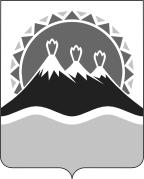 МИНИСТЕРСТВО СОЦИАЛЬНОГО РАЗВИТИЯ И ТРУДАКАМЧАТСКОГО КРАЯПРИКАЗ №  221-пО внесении изменений в приказ Министерства социального развития и труда Камчатского края от 15.02.2017 № 134-п «Об утверждении нормативов штатной численности в организациях социального обслуживания населения в Камчатском крае»№Наименование должностиКоличество штатных единиц на общую численность обслуживаемых лицКоличество штатных единиц на общую численность обслуживаемых лицКоличество штатных единиц на общую численность обслуживаемых лицКоличество штатных единиц на общую численность обслуживаемых лицКоличество штатных единиц на общую численность обслуживаемых лицКоличество штатных единиц на общую численность обслуживаемых лицКоличество штатных единиц на общую численность обслуживаемых лицКоличество штатных единиц на общую численность обслуживаемых лицКоличество штатных единиц на общую численность обслуживаемых лицКоличество штатных единиц на общую численность обслуживаемых лиц№Наименование должностиКоличество обслуживаемых лиц (без учета численности обслуживаемых лиц, получающих срочные социальные услуги)Количество обслуживаемых лиц (без учета численности обслуживаемых лиц, получающих срочные социальные услуги)Количество обслуживаемых лиц (без учета численности обслуживаемых лиц, получающих срочные социальные услуги)Количество обслуживаемых лиц (без учета численности обслуживаемых лиц, получающих срочные социальные услуги)Количество обслуживаемых лиц (без учета численности обслуживаемых лиц, получающих срочные социальные услуги)Количество обслуживаемых лиц (без учета численности обслуживаемых лиц, получающих срочные социальные услуги)Количество обслуживаемых лиц (без учета численности обслуживаемых лиц, получающих срочные социальные услуги)Количество обслуживаемых лиц (без учета численности обслуживаемых лиц, получающих срочные социальные услуги)Количество обслуживаемых лиц (без учета численности обслуживаемых лиц, получающих срочные социальные услуги)Количество обслуживаемых лиц (без учета численности обслуживаемых лиц, получающих срочные социальные услуги)№Наименование должностидо 100от 101 до 200от 101 до 200от 101 до 200от 201 до 450от 201 до 450от 201 до 450от 451 до 650от 451 до 650свыше 6512.1. Норматив штатной численности работников, осуществляющих общее руководство Организацией:2.1. Норматив штатной численности работников, осуществляющих общее руководство Организацией:2.1. Норматив штатной численности работников, осуществляющих общее руководство Организацией:2.1. Норматив штатной численности работников, осуществляющих общее руководство Организацией:2.1. Норматив штатной численности работников, осуществляющих общее руководство Организацией:2.1. Норматив штатной численности работников, осуществляющих общее руководство Организацией:2.1. Норматив штатной численности работников, осуществляющих общее руководство Организацией:2.1. Норматив штатной численности работников, осуществляющих общее руководство Организацией:2.1. Норматив штатной численности работников, осуществляющих общее руководство Организацией:2.1. Норматив штатной численности работников, осуществляющих общее руководство Организацией:2.1. Норматив штатной численности работников, осуществляющих общее руководство Организацией:2.1. Норматив штатной численности работников, осуществляющих общее руководство Организацией:1.Директор11111111112.Заместитель директора-111111112Примечание:1) При численности обслуживаемых граждан до 100 человек и наличии стационарного отделения вводится должность заместителя директора;2) При численности обслуживаемых граждан от 101 до 200 человек должность заместителя директора вводится при наличии в Организации более 2-х отделений (без учета отделения срочного социального обслуживания).Примечание:1) При численности обслуживаемых граждан до 100 человек и наличии стационарного отделения вводится должность заместителя директора;2) При численности обслуживаемых граждан от 101 до 200 человек должность заместителя директора вводится при наличии в Организации более 2-х отделений (без учета отделения срочного социального обслуживания).Примечание:1) При численности обслуживаемых граждан до 100 человек и наличии стационарного отделения вводится должность заместителя директора;2) При численности обслуживаемых граждан от 101 до 200 человек должность заместителя директора вводится при наличии в Организации более 2-х отделений (без учета отделения срочного социального обслуживания).Примечание:1) При численности обслуживаемых граждан до 100 человек и наличии стационарного отделения вводится должность заместителя директора;2) При численности обслуживаемых граждан от 101 до 200 человек должность заместителя директора вводится при наличии в Организации более 2-х отделений (без учета отделения срочного социального обслуживания).Примечание:1) При численности обслуживаемых граждан до 100 человек и наличии стационарного отделения вводится должность заместителя директора;2) При численности обслуживаемых граждан от 101 до 200 человек должность заместителя директора вводится при наличии в Организации более 2-х отделений (без учета отделения срочного социального обслуживания).Примечание:1) При численности обслуживаемых граждан до 100 человек и наличии стационарного отделения вводится должность заместителя директора;2) При численности обслуживаемых граждан от 101 до 200 человек должность заместителя директора вводится при наличии в Организации более 2-х отделений (без учета отделения срочного социального обслуживания).Примечание:1) При численности обслуживаемых граждан до 100 человек и наличии стационарного отделения вводится должность заместителя директора;2) При численности обслуживаемых граждан от 101 до 200 человек должность заместителя директора вводится при наличии в Организации более 2-х отделений (без учета отделения срочного социального обслуживания).Примечание:1) При численности обслуживаемых граждан до 100 человек и наличии стационарного отделения вводится должность заместителя директора;2) При численности обслуживаемых граждан от 101 до 200 человек должность заместителя директора вводится при наличии в Организации более 2-х отделений (без учета отделения срочного социального обслуживания).Примечание:1) При численности обслуживаемых граждан до 100 человек и наличии стационарного отделения вводится должность заместителя директора;2) При численности обслуживаемых граждан от 101 до 200 человек должность заместителя директора вводится при наличии в Организации более 2-х отделений (без учета отделения срочного социального обслуживания).Примечание:1) При численности обслуживаемых граждан до 100 человек и наличии стационарного отделения вводится должность заместителя директора;2) При численности обслуживаемых граждан от 101 до 200 человек должность заместителя директора вводится при наличии в Организации более 2-х отделений (без учета отделения срочного социального обслуживания).Примечание:1) При численности обслуживаемых граждан до 100 человек и наличии стационарного отделения вводится должность заместителя директора;2) При численности обслуживаемых граждан от 101 до 200 человек должность заместителя директора вводится при наличии в Организации более 2-х отделений (без учета отделения срочного социального обслуживания).Примечание:1) При численности обслуживаемых граждан до 100 человек и наличии стационарного отделения вводится должность заместителя директора;2) При численности обслуживаемых граждан от 101 до 200 человек должность заместителя директора вводится при наличии в Организации более 2-х отделений (без учета отделения срочного социального обслуживания).2.2. Норматив штатной численности работников, осуществляющих правовое обслуживание Организации:2.2. Норматив штатной численности работников, осуществляющих правовое обслуживание Организации:2.2. Норматив штатной численности работников, осуществляющих правовое обслуживание Организации:2.2. Норматив штатной численности работников, осуществляющих правовое обслуживание Организации:2.2. Норматив штатной численности работников, осуществляющих правовое обслуживание Организации:2.2. Норматив штатной численности работников, осуществляющих правовое обслуживание Организации:2.2. Норматив штатной численности работников, осуществляющих правовое обслуживание Организации:2.2. Норматив штатной численности работников, осуществляющих правовое обслуживание Организации:2.2. Норматив штатной численности работников, осуществляющих правовое обслуживание Организации:2.2. Норматив штатной численности работников, осуществляющих правовое обслуживание Организации:2.2. Норматив штатной численности работников, осуществляющих правовое обслуживание Организации:2.2. Норматив штатной численности работников, осуществляющих правовое обслуживание Организации:3.Юрисконсульт-0,50,50,5111111,5Примечание:1) При численности обслуживаемых граждан до 100 и при наличии стационарного отделения вводится 0,5 ставки юрисконсульта.2) При численности обслуживаемых граждан от 101 до 200 человек и при отсутствии должности заместителя директора вводится дополнительно 0,5 ставки юрисконсульта.Примечание:1) При численности обслуживаемых граждан до 100 и при наличии стационарного отделения вводится 0,5 ставки юрисконсульта.2) При численности обслуживаемых граждан от 101 до 200 человек и при отсутствии должности заместителя директора вводится дополнительно 0,5 ставки юрисконсульта.Примечание:1) При численности обслуживаемых граждан до 100 и при наличии стационарного отделения вводится 0,5 ставки юрисконсульта.2) При численности обслуживаемых граждан от 101 до 200 человек и при отсутствии должности заместителя директора вводится дополнительно 0,5 ставки юрисконсульта.Примечание:1) При численности обслуживаемых граждан до 100 и при наличии стационарного отделения вводится 0,5 ставки юрисконсульта.2) При численности обслуживаемых граждан от 101 до 200 человек и при отсутствии должности заместителя директора вводится дополнительно 0,5 ставки юрисконсульта.Примечание:1) При численности обслуживаемых граждан до 100 и при наличии стационарного отделения вводится 0,5 ставки юрисконсульта.2) При численности обслуживаемых граждан от 101 до 200 человек и при отсутствии должности заместителя директора вводится дополнительно 0,5 ставки юрисконсульта.Примечание:1) При численности обслуживаемых граждан до 100 и при наличии стационарного отделения вводится 0,5 ставки юрисконсульта.2) При численности обслуживаемых граждан от 101 до 200 человек и при отсутствии должности заместителя директора вводится дополнительно 0,5 ставки юрисконсульта.Примечание:1) При численности обслуживаемых граждан до 100 и при наличии стационарного отделения вводится 0,5 ставки юрисконсульта.2) При численности обслуживаемых граждан от 101 до 200 человек и при отсутствии должности заместителя директора вводится дополнительно 0,5 ставки юрисконсульта.Примечание:1) При численности обслуживаемых граждан до 100 и при наличии стационарного отделения вводится 0,5 ставки юрисконсульта.2) При численности обслуживаемых граждан от 101 до 200 человек и при отсутствии должности заместителя директора вводится дополнительно 0,5 ставки юрисконсульта.Примечание:1) При численности обслуживаемых граждан до 100 и при наличии стационарного отделения вводится 0,5 ставки юрисконсульта.2) При численности обслуживаемых граждан от 101 до 200 человек и при отсутствии должности заместителя директора вводится дополнительно 0,5 ставки юрисконсульта.Примечание:1) При численности обслуживаемых граждан до 100 и при наличии стационарного отделения вводится 0,5 ставки юрисконсульта.2) При численности обслуживаемых граждан от 101 до 200 человек и при отсутствии должности заместителя директора вводится дополнительно 0,5 ставки юрисконсульта.Примечание:1) При численности обслуживаемых граждан до 100 и при наличии стационарного отделения вводится 0,5 ставки юрисконсульта.2) При численности обслуживаемых граждан от 101 до 200 человек и при отсутствии должности заместителя директора вводится дополнительно 0,5 ставки юрисконсульта.Примечание:1) При численности обслуживаемых граждан до 100 и при наличии стационарного отделения вводится 0,5 ставки юрисконсульта.2) При численности обслуживаемых граждан от 101 до 200 человек и при отсутствии должности заместителя директора вводится дополнительно 0,5 ставки юрисконсульта.2.3. Норматив штатной численности работников, осуществляющих бухгалтерский учет и финансово-экономическую деятельность Организации:2.3. Норматив штатной численности работников, осуществляющих бухгалтерский учет и финансово-экономическую деятельность Организации:2.3. Норматив штатной численности работников, осуществляющих бухгалтерский учет и финансово-экономическую деятельность Организации:2.3. Норматив штатной численности работников, осуществляющих бухгалтерский учет и финансово-экономическую деятельность Организации:2.3. Норматив штатной численности работников, осуществляющих бухгалтерский учет и финансово-экономическую деятельность Организации:2.3. Норматив штатной численности работников, осуществляющих бухгалтерский учет и финансово-экономическую деятельность Организации:2.3. Норматив штатной численности работников, осуществляющих бухгалтерский учет и финансово-экономическую деятельность Организации:2.3. Норматив штатной численности работников, осуществляющих бухгалтерский учет и финансово-экономическую деятельность Организации:2.3. Норматив штатной численности работников, осуществляющих бухгалтерский учет и финансово-экономическую деятельность Организации:2.3. Норматив штатной численности работников, осуществляющих бухгалтерский учет и финансово-экономическую деятельность Организации:2.3. Норматив штатной численности работников, осуществляющих бухгалтерский учет и финансово-экономическую деятельность Организации:2.3. Норматив штатной численности работников, осуществляющих бухгалтерский учет и финансово-экономическую деятельность Организации:4.Главный бухгалтер, заместитель главного бухгалтера, бухгалтер экономист, кассир1222222445Примечание:1) При численности обслуживаемых граждан до 100 человек и наличии 2-х стационарных отделений вводится должность бухгалтера и экономиста, при наличии 1 стационарного отделения вводится 1 ед. бухгалтера;2) При численности обслуживаемых граждан от 101 до 200 чел. и наличии отделений, расположенных на удаленных от организации территориях дополнительно вводится 0,5 ст., при численности 201 до 450 и свыше 651 чел. и наличии отделений, расположенных на удаленных от организации территориях возможно введение 1 ед. бухгалтера;3) Должность главного бухгалтера устанавливается в каждой Организации.Примечание:1) При численности обслуживаемых граждан до 100 человек и наличии 2-х стационарных отделений вводится должность бухгалтера и экономиста, при наличии 1 стационарного отделения вводится 1 ед. бухгалтера;2) При численности обслуживаемых граждан от 101 до 200 чел. и наличии отделений, расположенных на удаленных от организации территориях дополнительно вводится 0,5 ст., при численности 201 до 450 и свыше 651 чел. и наличии отделений, расположенных на удаленных от организации территориях возможно введение 1 ед. бухгалтера;3) Должность главного бухгалтера устанавливается в каждой Организации.Примечание:1) При численности обслуживаемых граждан до 100 человек и наличии 2-х стационарных отделений вводится должность бухгалтера и экономиста, при наличии 1 стационарного отделения вводится 1 ед. бухгалтера;2) При численности обслуживаемых граждан от 101 до 200 чел. и наличии отделений, расположенных на удаленных от организации территориях дополнительно вводится 0,5 ст., при численности 201 до 450 и свыше 651 чел. и наличии отделений, расположенных на удаленных от организации территориях возможно введение 1 ед. бухгалтера;3) Должность главного бухгалтера устанавливается в каждой Организации.Примечание:1) При численности обслуживаемых граждан до 100 человек и наличии 2-х стационарных отделений вводится должность бухгалтера и экономиста, при наличии 1 стационарного отделения вводится 1 ед. бухгалтера;2) При численности обслуживаемых граждан от 101 до 200 чел. и наличии отделений, расположенных на удаленных от организации территориях дополнительно вводится 0,5 ст., при численности 201 до 450 и свыше 651 чел. и наличии отделений, расположенных на удаленных от организации территориях возможно введение 1 ед. бухгалтера;3) Должность главного бухгалтера устанавливается в каждой Организации.Примечание:1) При численности обслуживаемых граждан до 100 человек и наличии 2-х стационарных отделений вводится должность бухгалтера и экономиста, при наличии 1 стационарного отделения вводится 1 ед. бухгалтера;2) При численности обслуживаемых граждан от 101 до 200 чел. и наличии отделений, расположенных на удаленных от организации территориях дополнительно вводится 0,5 ст., при численности 201 до 450 и свыше 651 чел. и наличии отделений, расположенных на удаленных от организации территориях возможно введение 1 ед. бухгалтера;3) Должность главного бухгалтера устанавливается в каждой Организации.Примечание:1) При численности обслуживаемых граждан до 100 человек и наличии 2-х стационарных отделений вводится должность бухгалтера и экономиста, при наличии 1 стационарного отделения вводится 1 ед. бухгалтера;2) При численности обслуживаемых граждан от 101 до 200 чел. и наличии отделений, расположенных на удаленных от организации территориях дополнительно вводится 0,5 ст., при численности 201 до 450 и свыше 651 чел. и наличии отделений, расположенных на удаленных от организации территориях возможно введение 1 ед. бухгалтера;3) Должность главного бухгалтера устанавливается в каждой Организации.Примечание:1) При численности обслуживаемых граждан до 100 человек и наличии 2-х стационарных отделений вводится должность бухгалтера и экономиста, при наличии 1 стационарного отделения вводится 1 ед. бухгалтера;2) При численности обслуживаемых граждан от 101 до 200 чел. и наличии отделений, расположенных на удаленных от организации территориях дополнительно вводится 0,5 ст., при численности 201 до 450 и свыше 651 чел. и наличии отделений, расположенных на удаленных от организации территориях возможно введение 1 ед. бухгалтера;3) Должность главного бухгалтера устанавливается в каждой Организации.Примечание:1) При численности обслуживаемых граждан до 100 человек и наличии 2-х стационарных отделений вводится должность бухгалтера и экономиста, при наличии 1 стационарного отделения вводится 1 ед. бухгалтера;2) При численности обслуживаемых граждан от 101 до 200 чел. и наличии отделений, расположенных на удаленных от организации территориях дополнительно вводится 0,5 ст., при численности 201 до 450 и свыше 651 чел. и наличии отделений, расположенных на удаленных от организации территориях возможно введение 1 ед. бухгалтера;3) Должность главного бухгалтера устанавливается в каждой Организации.Примечание:1) При численности обслуживаемых граждан до 100 человек и наличии 2-х стационарных отделений вводится должность бухгалтера и экономиста, при наличии 1 стационарного отделения вводится 1 ед. бухгалтера;2) При численности обслуживаемых граждан от 101 до 200 чел. и наличии отделений, расположенных на удаленных от организации территориях дополнительно вводится 0,5 ст., при численности 201 до 450 и свыше 651 чел. и наличии отделений, расположенных на удаленных от организации территориях возможно введение 1 ед. бухгалтера;3) Должность главного бухгалтера устанавливается в каждой Организации.Примечание:1) При численности обслуживаемых граждан до 100 человек и наличии 2-х стационарных отделений вводится должность бухгалтера и экономиста, при наличии 1 стационарного отделения вводится 1 ед. бухгалтера;2) При численности обслуживаемых граждан от 101 до 200 чел. и наличии отделений, расположенных на удаленных от организации территориях дополнительно вводится 0,5 ст., при численности 201 до 450 и свыше 651 чел. и наличии отделений, расположенных на удаленных от организации территориях возможно введение 1 ед. бухгалтера;3) Должность главного бухгалтера устанавливается в каждой Организации.Примечание:1) При численности обслуживаемых граждан до 100 человек и наличии 2-х стационарных отделений вводится должность бухгалтера и экономиста, при наличии 1 стационарного отделения вводится 1 ед. бухгалтера;2) При численности обслуживаемых граждан от 101 до 200 чел. и наличии отделений, расположенных на удаленных от организации территориях дополнительно вводится 0,5 ст., при численности 201 до 450 и свыше 651 чел. и наличии отделений, расположенных на удаленных от организации территориях возможно введение 1 ед. бухгалтера;3) Должность главного бухгалтера устанавливается в каждой Организации.Примечание:1) При численности обслуживаемых граждан до 100 человек и наличии 2-х стационарных отделений вводится должность бухгалтера и экономиста, при наличии 1 стационарного отделения вводится 1 ед. бухгалтера;2) При численности обслуживаемых граждан от 101 до 200 чел. и наличии отделений, расположенных на удаленных от организации территориях дополнительно вводится 0,5 ст., при численности 201 до 450 и свыше 651 чел. и наличии отделений, расположенных на удаленных от организации территориях возможно введение 1 ед. бухгалтера;3) Должность главного бухгалтера устанавливается в каждой Организации.2.4. Норматив штатной численности работников, осуществляющих комплектование и учет кадров Организации:2.4. Норматив штатной численности работников, осуществляющих комплектование и учет кадров Организации:2.4. Норматив штатной численности работников, осуществляющих комплектование и учет кадров Организации:2.4. Норматив штатной численности работников, осуществляющих комплектование и учет кадров Организации:2.4. Норматив штатной численности работников, осуществляющих комплектование и учет кадров Организации:2.4. Норматив штатной численности работников, осуществляющих комплектование и учет кадров Организации:2.4. Норматив штатной численности работников, осуществляющих комплектование и учет кадров Организации:2.4. Норматив штатной численности работников, осуществляющих комплектование и учет кадров Организации:2.4. Норматив штатной численности работников, осуществляющих комплектование и учет кадров Организации:2.4. Норматив штатной численности работников, осуществляющих комплектование и учет кадров Организации:2.4. Норматив штатной численности работников, осуществляющих комплектование и учет кадров Организации:2.4. Норматив штатной численности работников, осуществляющих комплектование и учет кадров Организации:5.Начальник отдела кадров, специалист по кадрам и (или) инспектор по кадрам0,50,50,50,5111112Примечание:1) При наличии стационарного отделения и численности обслуживаемы граждан о 100 чел. возможно введение дополнительно 0,5 ст.;2) При численности обслуживаемых граждан от 101 до 200 и от 201 до 450 и наличии отделений, расположенных на удаленных от организации территориях возможно введение 1 ед. специалиста по кадрам;3) При численности работников в Организации свыше 50 человек дополнительно вводится 0,5 ст.Примечание:1) При наличии стационарного отделения и численности обслуживаемы граждан о 100 чел. возможно введение дополнительно 0,5 ст.;2) При численности обслуживаемых граждан от 101 до 200 и от 201 до 450 и наличии отделений, расположенных на удаленных от организации территориях возможно введение 1 ед. специалиста по кадрам;3) При численности работников в Организации свыше 50 человек дополнительно вводится 0,5 ст.Примечание:1) При наличии стационарного отделения и численности обслуживаемы граждан о 100 чел. возможно введение дополнительно 0,5 ст.;2) При численности обслуживаемых граждан от 101 до 200 и от 201 до 450 и наличии отделений, расположенных на удаленных от организации территориях возможно введение 1 ед. специалиста по кадрам;3) При численности работников в Организации свыше 50 человек дополнительно вводится 0,5 ст.Примечание:1) При наличии стационарного отделения и численности обслуживаемы граждан о 100 чел. возможно введение дополнительно 0,5 ст.;2) При численности обслуживаемых граждан от 101 до 200 и от 201 до 450 и наличии отделений, расположенных на удаленных от организации территориях возможно введение 1 ед. специалиста по кадрам;3) При численности работников в Организации свыше 50 человек дополнительно вводится 0,5 ст.Примечание:1) При наличии стационарного отделения и численности обслуживаемы граждан о 100 чел. возможно введение дополнительно 0,5 ст.;2) При численности обслуживаемых граждан от 101 до 200 и от 201 до 450 и наличии отделений, расположенных на удаленных от организации территориях возможно введение 1 ед. специалиста по кадрам;3) При численности работников в Организации свыше 50 человек дополнительно вводится 0,5 ст.Примечание:1) При наличии стационарного отделения и численности обслуживаемы граждан о 100 чел. возможно введение дополнительно 0,5 ст.;2) При численности обслуживаемых граждан от 101 до 200 и от 201 до 450 и наличии отделений, расположенных на удаленных от организации территориях возможно введение 1 ед. специалиста по кадрам;3) При численности работников в Организации свыше 50 человек дополнительно вводится 0,5 ст.Примечание:1) При наличии стационарного отделения и численности обслуживаемы граждан о 100 чел. возможно введение дополнительно 0,5 ст.;2) При численности обслуживаемых граждан от 101 до 200 и от 201 до 450 и наличии отделений, расположенных на удаленных от организации территориях возможно введение 1 ед. специалиста по кадрам;3) При численности работников в Организации свыше 50 человек дополнительно вводится 0,5 ст.Примечание:1) При наличии стационарного отделения и численности обслуживаемы граждан о 100 чел. возможно введение дополнительно 0,5 ст.;2) При численности обслуживаемых граждан от 101 до 200 и от 201 до 450 и наличии отделений, расположенных на удаленных от организации территориях возможно введение 1 ед. специалиста по кадрам;3) При численности работников в Организации свыше 50 человек дополнительно вводится 0,5 ст.Примечание:1) При наличии стационарного отделения и численности обслуживаемы граждан о 100 чел. возможно введение дополнительно 0,5 ст.;2) При численности обслуживаемых граждан от 101 до 200 и от 201 до 450 и наличии отделений, расположенных на удаленных от организации территориях возможно введение 1 ед. специалиста по кадрам;3) При численности работников в Организации свыше 50 человек дополнительно вводится 0,5 ст.Примечание:1) При наличии стационарного отделения и численности обслуживаемы граждан о 100 чел. возможно введение дополнительно 0,5 ст.;2) При численности обслуживаемых граждан от 101 до 200 и от 201 до 450 и наличии отделений, расположенных на удаленных от организации территориях возможно введение 1 ед. специалиста по кадрам;3) При численности работников в Организации свыше 50 человек дополнительно вводится 0,5 ст.Примечание:1) При наличии стационарного отделения и численности обслуживаемы граждан о 100 чел. возможно введение дополнительно 0,5 ст.;2) При численности обслуживаемых граждан от 101 до 200 и от 201 до 450 и наличии отделений, расположенных на удаленных от организации территориях возможно введение 1 ед. специалиста по кадрам;3) При численности работников в Организации свыше 50 человек дополнительно вводится 0,5 ст.Примечание:1) При наличии стационарного отделения и численности обслуживаемы граждан о 100 чел. возможно введение дополнительно 0,5 ст.;2) При численности обслуживаемых граждан от 101 до 200 и от 201 до 450 и наличии отделений, расположенных на удаленных от организации территориях возможно введение 1 ед. специалиста по кадрам;3) При численности работников в Организации свыше 50 человек дополнительно вводится 0,5 ст.2.5. Норматив штатной численности работников, осуществляющих делопроизводство Организации:2.5. Норматив штатной численности работников, осуществляющих делопроизводство Организации:2.5. Норматив штатной численности работников, осуществляющих делопроизводство Организации:2.5. Норматив штатной численности работников, осуществляющих делопроизводство Организации:2.5. Норматив штатной численности работников, осуществляющих делопроизводство Организации:2.5. Норматив штатной численности работников, осуществляющих делопроизводство Организации:2.5. Норматив штатной численности работников, осуществляющих делопроизводство Организации:2.5. Норматив штатной численности работников, осуществляющих делопроизводство Организации:2.5. Норматив штатной численности работников, осуществляющих делопроизводство Организации:2.5. Норматив штатной численности работников, осуществляющих делопроизводство Организации:2.5. Норматив штатной численности работников, осуществляющих делопроизводство Организации:2.5. Норматив штатной численности работников, осуществляющих делопроизводство Организации:6.Секретарь и (или) делопроизводитель-------1112.6. Норматив штатной численности работников, осуществляющих материально-техническое снабжение Организации:2.6. Норматив штатной численности работников, осуществляющих материально-техническое снабжение Организации:2.6. Норматив штатной численности работников, осуществляющих материально-техническое снабжение Организации:2.6. Норматив штатной численности работников, осуществляющих материально-техническое снабжение Организации:2.6. Норматив штатной численности работников, осуществляющих материально-техническое снабжение Организации:2.6. Норматив штатной численности работников, осуществляющих материально-техническое снабжение Организации:2.6. Норматив штатной численности работников, осуществляющих материально-техническое снабжение Организации:2.6. Норматив штатной численности работников, осуществляющих материально-техническое снабжение Организации:2.6. Норматив штатной численности работников, осуществляющих материально-техническое снабжение Организации:2.6. Норматив штатной численности работников, осуществляющих материально-техническое снабжение Организации:2.6. Норматив штатной численности работников, осуществляющих материально-техническое снабжение Организации:2.6. Норматив штатной численности работников, осуществляющих материально-техническое снабжение Организации:7.Начальник хозяйственного отдела, заведующий хозяйством, юрисконсульт (контрактный управляющий), заведующий складом (промышленным), заведующий складом (продовольственным), агент по снабжению, кладовщик1111111112Примечание:1) При численности обслуживаемых граждан до 100 человек и наличии стационарного отделения вводится дополнительно 1 ставка;2) При численности обслуживаемых граждан от 101 до 200 чел. и наличии пищеблока дополнительно вводится 1 ставка.Примечание:1) При численности обслуживаемых граждан до 100 человек и наличии стационарного отделения вводится дополнительно 1 ставка;2) При численности обслуживаемых граждан от 101 до 200 чел. и наличии пищеблока дополнительно вводится 1 ставка.Примечание:1) При численности обслуживаемых граждан до 100 человек и наличии стационарного отделения вводится дополнительно 1 ставка;2) При численности обслуживаемых граждан от 101 до 200 чел. и наличии пищеблока дополнительно вводится 1 ставка.Примечание:1) При численности обслуживаемых граждан до 100 человек и наличии стационарного отделения вводится дополнительно 1 ставка;2) При численности обслуживаемых граждан от 101 до 200 чел. и наличии пищеблока дополнительно вводится 1 ставка.Примечание:1) При численности обслуживаемых граждан до 100 человек и наличии стационарного отделения вводится дополнительно 1 ставка;2) При численности обслуживаемых граждан от 101 до 200 чел. и наличии пищеблока дополнительно вводится 1 ставка.Примечание:1) При численности обслуживаемых граждан до 100 человек и наличии стационарного отделения вводится дополнительно 1 ставка;2) При численности обслуживаемых граждан от 101 до 200 чел. и наличии пищеблока дополнительно вводится 1 ставка.Примечание:1) При численности обслуживаемых граждан до 100 человек и наличии стационарного отделения вводится дополнительно 1 ставка;2) При численности обслуживаемых граждан от 101 до 200 чел. и наличии пищеблока дополнительно вводится 1 ставка.Примечание:1) При численности обслуживаемых граждан до 100 человек и наличии стационарного отделения вводится дополнительно 1 ставка;2) При численности обслуживаемых граждан от 101 до 200 чел. и наличии пищеблока дополнительно вводится 1 ставка.Примечание:1) При численности обслуживаемых граждан до 100 человек и наличии стационарного отделения вводится дополнительно 1 ставка;2) При численности обслуживаемых граждан от 101 до 200 чел. и наличии пищеблока дополнительно вводится 1 ставка.Примечание:1) При численности обслуживаемых граждан до 100 человек и наличии стационарного отделения вводится дополнительно 1 ставка;2) При численности обслуживаемых граждан от 101 до 200 чел. и наличии пищеблока дополнительно вводится 1 ставка.Примечание:1) При численности обслуживаемых граждан до 100 человек и наличии стационарного отделения вводится дополнительно 1 ставка;2) При численности обслуживаемых граждан от 101 до 200 чел. и наличии пищеблока дополнительно вводится 1 ставка.Примечание:1) При численности обслуживаемых граждан до 100 человек и наличии стационарного отделения вводится дополнительно 1 ставка;2) При численности обслуживаемых граждан от 101 до 200 чел. и наличии пищеблока дополнительно вводится 1 ставка.2.7. Норматив штатной численности работников, осуществляющих деятельность по информатизации в Организации:2.7. Норматив штатной численности работников, осуществляющих деятельность по информатизации в Организации:2.7. Норматив штатной численности работников, осуществляющих деятельность по информатизации в Организации:2.7. Норматив штатной численности работников, осуществляющих деятельность по информатизации в Организации:2.7. Норматив штатной численности работников, осуществляющих деятельность по информатизации в Организации:2.7. Норматив штатной численности работников, осуществляющих деятельность по информатизации в Организации:2.7. Норматив штатной численности работников, осуществляющих деятельность по информатизации в Организации:2.7. Норматив штатной численности работников, осуществляющих деятельность по информатизации в Организации:2.7. Норматив штатной численности работников, осуществляющих деятельность по информатизации в Организации:2.7. Норматив штатной численности работников, осуществляющих деятельность по информатизации в Организации:2.7. Норматив штатной численности работников, осуществляющих деятельность по информатизации в Организации:2.7. Норматив штатной численности работников, осуществляющих деятельность по информатизации в Организации:8.Инженер-электроник (электроник) и (или) оператор ЭВМ, техник – программист0,50,50,50,50,50,50,5111Примечание:При численности обслуживаемых граждан до 100 человек, от 101 до 200 человек, от 201 до 450 человек и наличии в Организации более 2-х отделений (без учета отделения срочного социального обслуживания) дополнительно вводится 0,5 ставки.Примечание:При численности обслуживаемых граждан до 100 человек, от 101 до 200 человек, от 201 до 450 человек и наличии в Организации более 2-х отделений (без учета отделения срочного социального обслуживания) дополнительно вводится 0,5 ставки.Примечание:При численности обслуживаемых граждан до 100 человек, от 101 до 200 человек, от 201 до 450 человек и наличии в Организации более 2-х отделений (без учета отделения срочного социального обслуживания) дополнительно вводится 0,5 ставки.Примечание:При численности обслуживаемых граждан до 100 человек, от 101 до 200 человек, от 201 до 450 человек и наличии в Организации более 2-х отделений (без учета отделения срочного социального обслуживания) дополнительно вводится 0,5 ставки.Примечание:При численности обслуживаемых граждан до 100 человек, от 101 до 200 человек, от 201 до 450 человек и наличии в Организации более 2-х отделений (без учета отделения срочного социального обслуживания) дополнительно вводится 0,5 ставки.Примечание:При численности обслуживаемых граждан до 100 человек, от 101 до 200 человек, от 201 до 450 человек и наличии в Организации более 2-х отделений (без учета отделения срочного социального обслуживания) дополнительно вводится 0,5 ставки.Примечание:При численности обслуживаемых граждан до 100 человек, от 101 до 200 человек, от 201 до 450 человек и наличии в Организации более 2-х отделений (без учета отделения срочного социального обслуживания) дополнительно вводится 0,5 ставки.Примечание:При численности обслуживаемых граждан до 100 человек, от 101 до 200 человек, от 201 до 450 человек и наличии в Организации более 2-х отделений (без учета отделения срочного социального обслуживания) дополнительно вводится 0,5 ставки.Примечание:При численности обслуживаемых граждан до 100 человек, от 101 до 200 человек, от 201 до 450 человек и наличии в Организации более 2-х отделений (без учета отделения срочного социального обслуживания) дополнительно вводится 0,5 ставки.Примечание:При численности обслуживаемых граждан до 100 человек, от 101 до 200 человек, от 201 до 450 человек и наличии в Организации более 2-х отделений (без учета отделения срочного социального обслуживания) дополнительно вводится 0,5 ставки.Примечание:При численности обслуживаемых граждан до 100 человек, от 101 до 200 человек, от 201 до 450 человек и наличии в Организации более 2-х отделений (без учета отделения срочного социального обслуживания) дополнительно вводится 0,5 ставки.Примечание:При численности обслуживаемых граждан до 100 человек, от 101 до 200 человек, от 201 до 450 человек и наличии в Организации более 2-х отделений (без учета отделения срочного социального обслуживания) дополнительно вводится 0,5 ставки.2.8. Норматив штатной численности работников, осуществляющих деятельность по охране труда, пожарную безопасность в Организации:2.8. Норматив штатной численности работников, осуществляющих деятельность по охране труда, пожарную безопасность в Организации:2.8. Норматив штатной численности работников, осуществляющих деятельность по охране труда, пожарную безопасность в Организации:2.8. Норматив штатной численности работников, осуществляющих деятельность по охране труда, пожарную безопасность в Организации:2.8. Норматив штатной численности работников, осуществляющих деятельность по охране труда, пожарную безопасность в Организации:2.8. Норматив штатной численности работников, осуществляющих деятельность по охране труда, пожарную безопасность в Организации:2.8. Норматив штатной численности работников, осуществляющих деятельность по охране труда, пожарную безопасность в Организации:2.8. Норматив штатной численности работников, осуществляющих деятельность по охране труда, пожарную безопасность в Организации:2.8. Норматив штатной численности работников, осуществляющих деятельность по охране труда, пожарную безопасность в Организации:2.8. Норматив штатной численности работников, осуществляющих деятельность по охране труда, пожарную безопасность в Организации:2.8. Норматив штатной численности работников, осуществляющих деятельность по охране труда, пожарную безопасность в Организации:2.8. Норматив штатной численности работников, осуществляющих деятельность по охране труда, пожарную безопасность в Организации:9.Специалист по охране труда, специалист по противопожарной профилактике, специалист гражданской обороны-Примечание:1. Должность специалиста по охране труда вводится в Организацию при численности работников свыше 50 человек;2. В Организациях с количеством работников свыше 200 человек, вводится 1 должность специалиста по гражданской обороне, при наличии стационарного отделения;3. Должность специалиста по противопожарной профилактике вводится при Организацию при численности работников свыше 100 человек или при наличии стационарного отделения.Примечание:1. Должность специалиста по охране труда вводится в Организацию при численности работников свыше 50 человек;2. В Организациях с количеством работников свыше 200 человек, вводится 1 должность специалиста по гражданской обороне, при наличии стационарного отделения;3. Должность специалиста по противопожарной профилактике вводится при Организацию при численности работников свыше 100 человек или при наличии стационарного отделения.Примечание:1. Должность специалиста по охране труда вводится в Организацию при численности работников свыше 50 человек;2. В Организациях с количеством работников свыше 200 человек, вводится 1 должность специалиста по гражданской обороне, при наличии стационарного отделения;3. Должность специалиста по противопожарной профилактике вводится при Организацию при численности работников свыше 100 человек или при наличии стационарного отделения.Примечание:1. Должность специалиста по охране труда вводится в Организацию при численности работников свыше 50 человек;2. В Организациях с количеством работников свыше 200 человек, вводится 1 должность специалиста по гражданской обороне, при наличии стационарного отделения;3. Должность специалиста по противопожарной профилактике вводится при Организацию при численности работников свыше 100 человек или при наличии стационарного отделения.Примечание:1. Должность специалиста по охране труда вводится в Организацию при численности работников свыше 50 человек;2. В Организациях с количеством работников свыше 200 человек, вводится 1 должность специалиста по гражданской обороне, при наличии стационарного отделения;3. Должность специалиста по противопожарной профилактике вводится при Организацию при численности работников свыше 100 человек или при наличии стационарного отделения.Примечание:1. Должность специалиста по охране труда вводится в Организацию при численности работников свыше 50 человек;2. В Организациях с количеством работников свыше 200 человек, вводится 1 должность специалиста по гражданской обороне, при наличии стационарного отделения;3. Должность специалиста по противопожарной профилактике вводится при Организацию при численности работников свыше 100 человек или при наличии стационарного отделения.Примечание:1. Должность специалиста по охране труда вводится в Организацию при численности работников свыше 50 человек;2. В Организациях с количеством работников свыше 200 человек, вводится 1 должность специалиста по гражданской обороне, при наличии стационарного отделения;3. Должность специалиста по противопожарной профилактике вводится при Организацию при численности работников свыше 100 человек или при наличии стационарного отделения.Примечание:1. Должность специалиста по охране труда вводится в Организацию при численности работников свыше 50 человек;2. В Организациях с количеством работников свыше 200 человек, вводится 1 должность специалиста по гражданской обороне, при наличии стационарного отделения;3. Должность специалиста по противопожарной профилактике вводится при Организацию при численности работников свыше 100 человек или при наличии стационарного отделения.Примечание:1. Должность специалиста по охране труда вводится в Организацию при численности работников свыше 50 человек;2. В Организациях с количеством работников свыше 200 человек, вводится 1 должность специалиста по гражданской обороне, при наличии стационарного отделения;3. Должность специалиста по противопожарной профилактике вводится при Организацию при численности работников свыше 100 человек или при наличии стационарного отделения.Примечание:1. Должность специалиста по охране труда вводится в Организацию при численности работников свыше 50 человек;2. В Организациях с количеством работников свыше 200 человек, вводится 1 должность специалиста по гражданской обороне, при наличии стационарного отделения;3. Должность специалиста по противопожарной профилактике вводится при Организацию при численности работников свыше 100 человек или при наличии стационарного отделения.Примечание:1. Должность специалиста по охране труда вводится в Организацию при численности работников свыше 50 человек;2. В Организациях с количеством работников свыше 200 человек, вводится 1 должность специалиста по гражданской обороне, при наличии стационарного отделения;3. Должность специалиста по противопожарной профилактике вводится при Организацию при численности работников свыше 100 человек или при наличии стационарного отделения.Примечание:1. Должность специалиста по охране труда вводится в Организацию при численности работников свыше 50 человек;2. В Организациях с количеством работников свыше 200 человек, вводится 1 должность специалиста по гражданской обороне, при наличии стационарного отделения;3. Должность специалиста по противопожарной профилактике вводится при Организацию при численности работников свыше 100 человек или при наличии стационарного отделения.2.9. Норматив штатной численности работников, осуществляющих ремонтно-техническое и энергетическое обслуживание в Организации:2.9. Норматив штатной численности работников, осуществляющих ремонтно-техническое и энергетическое обслуживание в Организации:2.9. Норматив штатной численности работников, осуществляющих ремонтно-техническое и энергетическое обслуживание в Организации:2.9. Норматив штатной численности работников, осуществляющих ремонтно-техническое и энергетическое обслуживание в Организации:2.9. Норматив штатной численности работников, осуществляющих ремонтно-техническое и энергетическое обслуживание в Организации:2.9. Норматив штатной численности работников, осуществляющих ремонтно-техническое и энергетическое обслуживание в Организации:2.9. Норматив штатной численности работников, осуществляющих ремонтно-техническое и энергетическое обслуживание в Организации:2.9. Норматив штатной численности работников, осуществляющих ремонтно-техническое и энергетическое обслуживание в Организации:2.9. Норматив штатной численности работников, осуществляющих ремонтно-техническое и энергетическое обслуживание в Организации:2.9. Норматив штатной численности работников, осуществляющих ремонтно-техническое и энергетическое обслуживание в Организации:2.9. Норматив штатной численности работников, осуществляющих ремонтно-техническое и энергетическое обслуживание в Организации:2.9. Норматив штатной численности работников, осуществляющих ремонтно-техническое и энергетическое обслуживание в Организации:10.Энергетик, техник, электромонтер по ремонту и обслуживанию электрооборудования, рабочий по комплексному обслуживанию и ремонту зданий, слесарь-сантехник, слесарь-ремонтник, слесарь по обслуживанию систем вентиляции и кондиционирования, оператор котельнойПримечание:1). Профессии электромонтера по ремонту и обслуживанию электрооборудования, слесаря-сантехника, слесаря по ремонту и обслуживанию систем вентиляции и кондиционирования вводятся в штатное расписание Организации в зависимости от объема работ.2). Профессия машиниста (кочегара) котельной, оператора котельной вводится в штатное               расписание Организации при отсутствии централизованного отопления.3). Профессия рабочего по комплексному обслуживанию и ремонту зданий вводится в штатное расписание Организации взамен профессий рабочих  (истопника, каменщика, кровельщика, маляра,  штукатура, полотера, плотника, столяра, монтажника внутренних санитарно-технических систем и оборудования, стеклопротирщика, электромонтера) в  случаях, когда по Нормативам численности, предусмотренным по каждой профессии, не могут быть установлены отдельные должности по указанным   профессиям.4). При наличии двух и более зданий расчет Норматива штатной численности осуществляется для каждого здания раздельно.Примечание:1). Профессии электромонтера по ремонту и обслуживанию электрооборудования, слесаря-сантехника, слесаря по ремонту и обслуживанию систем вентиляции и кондиционирования вводятся в штатное расписание Организации в зависимости от объема работ.2). Профессия машиниста (кочегара) котельной, оператора котельной вводится в штатное               расписание Организации при отсутствии централизованного отопления.3). Профессия рабочего по комплексному обслуживанию и ремонту зданий вводится в штатное расписание Организации взамен профессий рабочих  (истопника, каменщика, кровельщика, маляра,  штукатура, полотера, плотника, столяра, монтажника внутренних санитарно-технических систем и оборудования, стеклопротирщика, электромонтера) в  случаях, когда по Нормативам численности, предусмотренным по каждой профессии, не могут быть установлены отдельные должности по указанным   профессиям.4). При наличии двух и более зданий расчет Норматива штатной численности осуществляется для каждого здания раздельно.Примечание:1). Профессии электромонтера по ремонту и обслуживанию электрооборудования, слесаря-сантехника, слесаря по ремонту и обслуживанию систем вентиляции и кондиционирования вводятся в штатное расписание Организации в зависимости от объема работ.2). Профессия машиниста (кочегара) котельной, оператора котельной вводится в штатное               расписание Организации при отсутствии централизованного отопления.3). Профессия рабочего по комплексному обслуживанию и ремонту зданий вводится в штатное расписание Организации взамен профессий рабочих  (истопника, каменщика, кровельщика, маляра,  штукатура, полотера, плотника, столяра, монтажника внутренних санитарно-технических систем и оборудования, стеклопротирщика, электромонтера) в  случаях, когда по Нормативам численности, предусмотренным по каждой профессии, не могут быть установлены отдельные должности по указанным   профессиям.4). При наличии двух и более зданий расчет Норматива штатной численности осуществляется для каждого здания раздельно.Примечание:1). Профессии электромонтера по ремонту и обслуживанию электрооборудования, слесаря-сантехника, слесаря по ремонту и обслуживанию систем вентиляции и кондиционирования вводятся в штатное расписание Организации в зависимости от объема работ.2). Профессия машиниста (кочегара) котельной, оператора котельной вводится в штатное               расписание Организации при отсутствии централизованного отопления.3). Профессия рабочего по комплексному обслуживанию и ремонту зданий вводится в штатное расписание Организации взамен профессий рабочих  (истопника, каменщика, кровельщика, маляра,  штукатура, полотера, плотника, столяра, монтажника внутренних санитарно-технических систем и оборудования, стеклопротирщика, электромонтера) в  случаях, когда по Нормативам численности, предусмотренным по каждой профессии, не могут быть установлены отдельные должности по указанным   профессиям.4). При наличии двух и более зданий расчет Норматива штатной численности осуществляется для каждого здания раздельно.Примечание:1). Профессии электромонтера по ремонту и обслуживанию электрооборудования, слесаря-сантехника, слесаря по ремонту и обслуживанию систем вентиляции и кондиционирования вводятся в штатное расписание Организации в зависимости от объема работ.2). Профессия машиниста (кочегара) котельной, оператора котельной вводится в штатное               расписание Организации при отсутствии централизованного отопления.3). Профессия рабочего по комплексному обслуживанию и ремонту зданий вводится в штатное расписание Организации взамен профессий рабочих  (истопника, каменщика, кровельщика, маляра,  штукатура, полотера, плотника, столяра, монтажника внутренних санитарно-технических систем и оборудования, стеклопротирщика, электромонтера) в  случаях, когда по Нормативам численности, предусмотренным по каждой профессии, не могут быть установлены отдельные должности по указанным   профессиям.4). При наличии двух и более зданий расчет Норматива штатной численности осуществляется для каждого здания раздельно.Примечание:1). Профессии электромонтера по ремонту и обслуживанию электрооборудования, слесаря-сантехника, слесаря по ремонту и обслуживанию систем вентиляции и кондиционирования вводятся в штатное расписание Организации в зависимости от объема работ.2). Профессия машиниста (кочегара) котельной, оператора котельной вводится в штатное               расписание Организации при отсутствии централизованного отопления.3). Профессия рабочего по комплексному обслуживанию и ремонту зданий вводится в штатное расписание Организации взамен профессий рабочих  (истопника, каменщика, кровельщика, маляра,  штукатура, полотера, плотника, столяра, монтажника внутренних санитарно-технических систем и оборудования, стеклопротирщика, электромонтера) в  случаях, когда по Нормативам численности, предусмотренным по каждой профессии, не могут быть установлены отдельные должности по указанным   профессиям.4). При наличии двух и более зданий расчет Норматива штатной численности осуществляется для каждого здания раздельно.Примечание:1). Профессии электромонтера по ремонту и обслуживанию электрооборудования, слесаря-сантехника, слесаря по ремонту и обслуживанию систем вентиляции и кондиционирования вводятся в штатное расписание Организации в зависимости от объема работ.2). Профессия машиниста (кочегара) котельной, оператора котельной вводится в штатное               расписание Организации при отсутствии централизованного отопления.3). Профессия рабочего по комплексному обслуживанию и ремонту зданий вводится в штатное расписание Организации взамен профессий рабочих  (истопника, каменщика, кровельщика, маляра,  штукатура, полотера, плотника, столяра, монтажника внутренних санитарно-технических систем и оборудования, стеклопротирщика, электромонтера) в  случаях, когда по Нормативам численности, предусмотренным по каждой профессии, не могут быть установлены отдельные должности по указанным   профессиям.4). При наличии двух и более зданий расчет Норматива штатной численности осуществляется для каждого здания раздельно.Примечание:1). Профессии электромонтера по ремонту и обслуживанию электрооборудования, слесаря-сантехника, слесаря по ремонту и обслуживанию систем вентиляции и кондиционирования вводятся в штатное расписание Организации в зависимости от объема работ.2). Профессия машиниста (кочегара) котельной, оператора котельной вводится в штатное               расписание Организации при отсутствии централизованного отопления.3). Профессия рабочего по комплексному обслуживанию и ремонту зданий вводится в штатное расписание Организации взамен профессий рабочих  (истопника, каменщика, кровельщика, маляра,  штукатура, полотера, плотника, столяра, монтажника внутренних санитарно-технических систем и оборудования, стеклопротирщика, электромонтера) в  случаях, когда по Нормативам численности, предусмотренным по каждой профессии, не могут быть установлены отдельные должности по указанным   профессиям.4). При наличии двух и более зданий расчет Норматива штатной численности осуществляется для каждого здания раздельно.Примечание:1). Профессии электромонтера по ремонту и обслуживанию электрооборудования, слесаря-сантехника, слесаря по ремонту и обслуживанию систем вентиляции и кондиционирования вводятся в штатное расписание Организации в зависимости от объема работ.2). Профессия машиниста (кочегара) котельной, оператора котельной вводится в штатное               расписание Организации при отсутствии централизованного отопления.3). Профессия рабочего по комплексному обслуживанию и ремонту зданий вводится в штатное расписание Организации взамен профессий рабочих  (истопника, каменщика, кровельщика, маляра,  штукатура, полотера, плотника, столяра, монтажника внутренних санитарно-технических систем и оборудования, стеклопротирщика, электромонтера) в  случаях, когда по Нормативам численности, предусмотренным по каждой профессии, не могут быть установлены отдельные должности по указанным   профессиям.4). При наличии двух и более зданий расчет Норматива штатной численности осуществляется для каждого здания раздельно.Примечание:1). Профессии электромонтера по ремонту и обслуживанию электрооборудования, слесаря-сантехника, слесаря по ремонту и обслуживанию систем вентиляции и кондиционирования вводятся в штатное расписание Организации в зависимости от объема работ.2). Профессия машиниста (кочегара) котельной, оператора котельной вводится в штатное               расписание Организации при отсутствии централизованного отопления.3). Профессия рабочего по комплексному обслуживанию и ремонту зданий вводится в штатное расписание Организации взамен профессий рабочих  (истопника, каменщика, кровельщика, маляра,  штукатура, полотера, плотника, столяра, монтажника внутренних санитарно-технических систем и оборудования, стеклопротирщика, электромонтера) в  случаях, когда по Нормативам численности, предусмотренным по каждой профессии, не могут быть установлены отдельные должности по указанным   профессиям.4). При наличии двух и более зданий расчет Норматива штатной численности осуществляется для каждого здания раздельно.11.Машинист двигателя внутреннего сгоранияПри наличии в учреждении двигателя внутреннего сгорания устанавливается 0,25 штатной единицыПри наличии в учреждении двигателя внутреннего сгорания устанавливается 0,25 штатной единицыПри наличии в учреждении двигателя внутреннего сгорания устанавливается 0,25 штатной единицыПри наличии в учреждении двигателя внутреннего сгорания устанавливается 0,25 штатной единицыПри наличии в учреждении двигателя внутреннего сгорания устанавливается 0,25 штатной единицыПри наличии в учреждении двигателя внутреннего сгорания устанавливается 0,25 штатной единицыПри наличии в учреждении двигателя внутреннего сгорания устанавливается 0,25 штатной единицыПри наличии в учреждении двигателя внутреннего сгорания устанавливается 0,25 штатной единицыПри наличии в учреждении двигателя внутреннего сгорания устанавливается 0,25 штатной единицыПри наличии в учреждении двигателя внутреннего сгорания устанавливается 0,25 штатной единицы2.10. Норматив штатной численности работников, занятых обслуживанием и содержанием зданий и территорий Организации:2.10. Норматив штатной численности работников, занятых обслуживанием и содержанием зданий и территорий Организации:2.10. Норматив штатной численности работников, занятых обслуживанием и содержанием зданий и территорий Организации:2.10. Норматив штатной численности работников, занятых обслуживанием и содержанием зданий и территорий Организации:2.10. Норматив штатной численности работников, занятых обслуживанием и содержанием зданий и территорий Организации:2.10. Норматив штатной численности работников, занятых обслуживанием и содержанием зданий и территорий Организации:2.10. Норматив штатной численности работников, занятых обслуживанием и содержанием зданий и территорий Организации:2.10. Норматив штатной численности работников, занятых обслуживанием и содержанием зданий и территорий Организации:2.10. Норматив штатной численности работников, занятых обслуживанием и содержанием зданий и территорий Организации:2.10. Норматив штатной численности работников, занятых обслуживанием и содержанием зданий и территорий Организации:2.10. Норматив штатной численности работников, занятых обслуживанием и содержанием зданий и территорий Организации:2.10. Норматив штатной численности работников, занятых обслуживанием и содержанием зданий и территорий Организации:12.ГардеробщикПри наличии гардеробной 1 штатная единица устанавливается из расчета на 250 номеровПри наличии гардеробной 1 штатная единица устанавливается из расчета на 250 номеровПри наличии гардеробной 1 штатная единица устанавливается из расчета на 250 номеровПри наличии гардеробной 1 штатная единица устанавливается из расчета на 250 номеровПри наличии гардеробной 1 штатная единица устанавливается из расчета на 250 номеровПри наличии гардеробной 1 штатная единица устанавливается из расчета на 250 номеровПри наличии гардеробной 1 штатная единица устанавливается из расчета на 250 номеровПри наличии гардеробной 1 штатная единица устанавливается из расчета на 250 номеровПри наличии гардеробной 1 штатная единица устанавливается из расчета на 250 номеровПри наличии гардеробной 1 штатная единица устанавливается из расчета на 250 номеров13.Лифтер1 штатная единица устанавливается из расчета на один лифт с учетом режима работы1 штатная единица устанавливается из расчета на один лифт с учетом режима работы1 штатная единица устанавливается из расчета на один лифт с учетом режима работы1 штатная единица устанавливается из расчета на один лифт с учетом режима работы1 штатная единица устанавливается из расчета на один лифт с учетом режима работы1 штатная единица устанавливается из расчета на один лифт с учетом режима работы1 штатная единица устанавливается из расчета на один лифт с учетом режима работы1 штатная единица устанавливается из расчета на один лифт с учетом режима работы1 штатная единица устанавливается из расчета на один лифт с учетом режима работы1 штатная единица устанавливается из расчета на один лифт с учетом режима работы14.Уборщик служебных помещенийУстанавливается из расчета: 1 единица - на каждые 500 кв. метров убираемой площади, но не менее 0,25 должности на Организацию.Устанавливается из расчета: 1 единица - на каждые 500 кв. метров убираемой площади, но не менее 0,25 должности на Организацию.Устанавливается из расчета: 1 единица - на каждые 500 кв. метров убираемой площади, но не менее 0,25 должности на Организацию.Устанавливается из расчета: 1 единица - на каждые 500 кв. метров убираемой площади, но не менее 0,25 должности на Организацию.Устанавливается из расчета: 1 единица - на каждые 500 кв. метров убираемой площади, но не менее 0,25 должности на Организацию.Устанавливается из расчета: 1 единица - на каждые 500 кв. метров убираемой площади, но не менее 0,25 должности на Организацию.Устанавливается из расчета: 1 единица - на каждые 500 кв. метров убираемой площади, но не менее 0,25 должности на Организацию.Устанавливается из расчета: 1 единица - на каждые 500 кв. метров убираемой площади, но не менее 0,25 должности на Организацию.Устанавливается из расчета: 1 единица - на каждые 500 кв. метров убираемой площади, но не менее 0,25 должности на Организацию.Устанавливается из расчета: 1 единица - на каждые 500 кв. метров убираемой площади, но не менее 0,25 должности на Организацию.15.Уборщик территории или дворникУстанавливается из расчета: 1 единица - на каждые 2 000 кв. метров площади убираемого участка, но не менее 0,25 должности на Организацию. Профессия уборщика территорий или дворника устанавливается в Организации, имеющей закрепленную прилегающую территорию.Устанавливается из расчета: 1 единица - на каждые 2 000 кв. метров площади убираемого участка, но не менее 0,25 должности на Организацию. Профессия уборщика территорий или дворника устанавливается в Организации, имеющей закрепленную прилегающую территорию.Устанавливается из расчета: 1 единица - на каждые 2 000 кв. метров площади убираемого участка, но не менее 0,25 должности на Организацию. Профессия уборщика территорий или дворника устанавливается в Организации, имеющей закрепленную прилегающую территорию.Устанавливается из расчета: 1 единица - на каждые 2 000 кв. метров площади убираемого участка, но не менее 0,25 должности на Организацию. Профессия уборщика территорий или дворника устанавливается в Организации, имеющей закрепленную прилегающую территорию.Устанавливается из расчета: 1 единица - на каждые 2 000 кв. метров площади убираемого участка, но не менее 0,25 должности на Организацию. Профессия уборщика территорий или дворника устанавливается в Организации, имеющей закрепленную прилегающую территорию.Устанавливается из расчета: 1 единица - на каждые 2 000 кв. метров площади убираемого участка, но не менее 0,25 должности на Организацию. Профессия уборщика территорий или дворника устанавливается в Организации, имеющей закрепленную прилегающую территорию.Устанавливается из расчета: 1 единица - на каждые 2 000 кв. метров площади убираемого участка, но не менее 0,25 должности на Организацию. Профессия уборщика территорий или дворника устанавливается в Организации, имеющей закрепленную прилегающую территорию.Устанавливается из расчета: 1 единица - на каждые 2 000 кв. метров площади убираемого участка, но не менее 0,25 должности на Организацию. Профессия уборщика территорий или дворника устанавливается в Организации, имеющей закрепленную прилегающую территорию.Устанавливается из расчета: 1 единица - на каждые 2 000 кв. метров площади убираемого участка, но не менее 0,25 должности на Организацию. Профессия уборщика территорий или дворника устанавливается в Организации, имеющей закрепленную прилегающую территорию.Устанавливается из расчета: 1 единица - на каждые 2 000 кв. метров площади убираемого участка, но не менее 0,25 должности на Организацию. Профессия уборщика территорий или дворника устанавливается в Организации, имеющей закрепленную прилегающую территорию.16.СадовникУстанавливается 1 штатная единица при наличии участка декоративных насаждений площадью от 1,5 гаУстанавливается 1 штатная единица при наличии участка декоративных насаждений площадью от 1,5 гаУстанавливается 1 штатная единица при наличии участка декоративных насаждений площадью от 1,5 гаУстанавливается 1 штатная единица при наличии участка декоративных насаждений площадью от 1,5 гаУстанавливается 1 штатная единица при наличии участка декоративных насаждений площадью от 1,5 гаУстанавливается 1 штатная единица при наличии участка декоративных насаждений площадью от 1,5 гаУстанавливается 1 штатная единица при наличии участка декоративных насаждений площадью от 1,5 гаУстанавливается 1 штатная единица при наличии участка декоративных насаждений площадью от 1,5 гаУстанавливается 1 штатная единица при наличии участка декоративных насаждений площадью от 1,5 гаУстанавливается 1 штатная единица при наличии участка декоративных насаждений площадью от 1,5 га17.Сторож (вахтер)При отсутствии охраны учреждения сторонней организацией устанавливается 4,5 штатной единицы из расчета круглосуточной работы (круглосуточный пост)При отсутствии охраны учреждения сторонней организацией устанавливается 4,5 штатной единицы из расчета круглосуточной работы (круглосуточный пост)При отсутствии охраны учреждения сторонней организацией устанавливается 4,5 штатной единицы из расчета круглосуточной работы (круглосуточный пост)При отсутствии охраны учреждения сторонней организацией устанавливается 4,5 штатной единицы из расчета круглосуточной работы (круглосуточный пост)При отсутствии охраны учреждения сторонней организацией устанавливается 4,5 штатной единицы из расчета круглосуточной работы (круглосуточный пост)При отсутствии охраны учреждения сторонней организацией устанавливается 4,5 штатной единицы из расчета круглосуточной работы (круглосуточный пост)При отсутствии охраны учреждения сторонней организацией устанавливается 4,5 штатной единицы из расчета круглосуточной работы (круглосуточный пост)При отсутствии охраны учреждения сторонней организацией устанавливается 4,5 штатной единицы из расчета круглосуточной работы (круглосуточный пост)При отсутствии охраны учреждения сторонней организацией устанавливается 4,5 штатной единицы из расчета круглосуточной работы (круглосуточный пост)При отсутствии охраны учреждения сторонней организацией устанавливается 4,5 штатной единицы из расчета круглосуточной работы (круглосуточный пост)2.11. Норматив штатной численности работников, занятых транспортным обслуживанием и погрузочно-разгрузочными работами:2.11. Норматив штатной численности работников, занятых транспортным обслуживанием и погрузочно-разгрузочными работами:2.11. Норматив штатной численности работников, занятых транспортным обслуживанием и погрузочно-разгрузочными работами:2.11. Норматив штатной численности работников, занятых транспортным обслуживанием и погрузочно-разгрузочными работами:2.11. Норматив штатной численности работников, занятых транспортным обслуживанием и погрузочно-разгрузочными работами:2.11. Норматив штатной численности работников, занятых транспортным обслуживанием и погрузочно-разгрузочными работами:2.11. Норматив штатной численности работников, занятых транспортным обслуживанием и погрузочно-разгрузочными работами:2.11. Норматив штатной численности работников, занятых транспортным обслуживанием и погрузочно-разгрузочными работами:2.11. Норматив штатной численности работников, занятых транспортным обслуживанием и погрузочно-разгрузочными работами:2.11. Норматив штатной численности работников, занятых транспортным обслуживанием и погрузочно-разгрузочными работами:2.11. Норматив штатной численности работников, занятых транспортным обслуживанием и погрузочно-разгрузочными работами:2.11. Норматив штатной численности работников, занятых транспортным обслуживанием и погрузочно-разгрузочными работами:18.Начальник гаража, водитель автомобиля, подсобный (транспортный) рабочий, грузчик, диспетчер, контролер технического состояния автотранспортных средств, специалист безопасности движения, автомеханикШтатная единица начальника гаража вводится при наличии не менее 10 автомобилейШтатная единица диспетчера - при наличии в службе «Социальное такси» не менее 2 ед. транспортных средств Штатная единица водителя автомобиля устанавливается при наличии в Организации автомобиля любого типа (легковой автомобиль, грузовой автомобиль, автобус, санитарный автомобиль). Один водитель - на одну машину с учетом полного использования нормативного времени. Для осуществления работ на санитарном автомобиле - из расчета один водитель на смену;Штатная единица автомеханика вводится из расчета на 3 автомобиля 0,5 ставки;Штатные единицы контролера технического состояния автотранспортных средств, специалиста безопасности движения вводятся из расчета 0,5 ставки при наличии службы «Социальное такси»Штатная единица начальника гаража вводится при наличии не менее 10 автомобилейШтатная единица диспетчера - при наличии в службе «Социальное такси» не менее 2 ед. транспортных средств Штатная единица водителя автомобиля устанавливается при наличии в Организации автомобиля любого типа (легковой автомобиль, грузовой автомобиль, автобус, санитарный автомобиль). Один водитель - на одну машину с учетом полного использования нормативного времени. Для осуществления работ на санитарном автомобиле - из расчета один водитель на смену;Штатная единица автомеханика вводится из расчета на 3 автомобиля 0,5 ставки;Штатные единицы контролера технического состояния автотранспортных средств, специалиста безопасности движения вводятся из расчета 0,5 ставки при наличии службы «Социальное такси»Штатная единица начальника гаража вводится при наличии не менее 10 автомобилейШтатная единица диспетчера - при наличии в службе «Социальное такси» не менее 2 ед. транспортных средств Штатная единица водителя автомобиля устанавливается при наличии в Организации автомобиля любого типа (легковой автомобиль, грузовой автомобиль, автобус, санитарный автомобиль). Один водитель - на одну машину с учетом полного использования нормативного времени. Для осуществления работ на санитарном автомобиле - из расчета один водитель на смену;Штатная единица автомеханика вводится из расчета на 3 автомобиля 0,5 ставки;Штатные единицы контролера технического состояния автотранспортных средств, специалиста безопасности движения вводятся из расчета 0,5 ставки при наличии службы «Социальное такси»Штатная единица начальника гаража вводится при наличии не менее 10 автомобилейШтатная единица диспетчера - при наличии в службе «Социальное такси» не менее 2 ед. транспортных средств Штатная единица водителя автомобиля устанавливается при наличии в Организации автомобиля любого типа (легковой автомобиль, грузовой автомобиль, автобус, санитарный автомобиль). Один водитель - на одну машину с учетом полного использования нормативного времени. Для осуществления работ на санитарном автомобиле - из расчета один водитель на смену;Штатная единица автомеханика вводится из расчета на 3 автомобиля 0,5 ставки;Штатные единицы контролера технического состояния автотранспортных средств, специалиста безопасности движения вводятся из расчета 0,5 ставки при наличии службы «Социальное такси»Штатная единица начальника гаража вводится при наличии не менее 10 автомобилейШтатная единица диспетчера - при наличии в службе «Социальное такси» не менее 2 ед. транспортных средств Штатная единица водителя автомобиля устанавливается при наличии в Организации автомобиля любого типа (легковой автомобиль, грузовой автомобиль, автобус, санитарный автомобиль). Один водитель - на одну машину с учетом полного использования нормативного времени. Для осуществления работ на санитарном автомобиле - из расчета один водитель на смену;Штатная единица автомеханика вводится из расчета на 3 автомобиля 0,5 ставки;Штатные единицы контролера технического состояния автотранспортных средств, специалиста безопасности движения вводятся из расчета 0,5 ставки при наличии службы «Социальное такси»Штатная единица начальника гаража вводится при наличии не менее 10 автомобилейШтатная единица диспетчера - при наличии в службе «Социальное такси» не менее 2 ед. транспортных средств Штатная единица водителя автомобиля устанавливается при наличии в Организации автомобиля любого типа (легковой автомобиль, грузовой автомобиль, автобус, санитарный автомобиль). Один водитель - на одну машину с учетом полного использования нормативного времени. Для осуществления работ на санитарном автомобиле - из расчета один водитель на смену;Штатная единица автомеханика вводится из расчета на 3 автомобиля 0,5 ставки;Штатные единицы контролера технического состояния автотранспортных средств, специалиста безопасности движения вводятся из расчета 0,5 ставки при наличии службы «Социальное такси»Штатная единица начальника гаража вводится при наличии не менее 10 автомобилейШтатная единица диспетчера - при наличии в службе «Социальное такси» не менее 2 ед. транспортных средств Штатная единица водителя автомобиля устанавливается при наличии в Организации автомобиля любого типа (легковой автомобиль, грузовой автомобиль, автобус, санитарный автомобиль). Один водитель - на одну машину с учетом полного использования нормативного времени. Для осуществления работ на санитарном автомобиле - из расчета один водитель на смену;Штатная единица автомеханика вводится из расчета на 3 автомобиля 0,5 ставки;Штатные единицы контролера технического состояния автотранспортных средств, специалиста безопасности движения вводятся из расчета 0,5 ставки при наличии службы «Социальное такси»Штатная единица начальника гаража вводится при наличии не менее 10 автомобилейШтатная единица диспетчера - при наличии в службе «Социальное такси» не менее 2 ед. транспортных средств Штатная единица водителя автомобиля устанавливается при наличии в Организации автомобиля любого типа (легковой автомобиль, грузовой автомобиль, автобус, санитарный автомобиль). Один водитель - на одну машину с учетом полного использования нормативного времени. Для осуществления работ на санитарном автомобиле - из расчета один водитель на смену;Штатная единица автомеханика вводится из расчета на 3 автомобиля 0,5 ставки;Штатные единицы контролера технического состояния автотранспортных средств, специалиста безопасности движения вводятся из расчета 0,5 ставки при наличии службы «Социальное такси»Штатная единица начальника гаража вводится при наличии не менее 10 автомобилейШтатная единица диспетчера - при наличии в службе «Социальное такси» не менее 2 ед. транспортных средств Штатная единица водителя автомобиля устанавливается при наличии в Организации автомобиля любого типа (легковой автомобиль, грузовой автомобиль, автобус, санитарный автомобиль). Один водитель - на одну машину с учетом полного использования нормативного времени. Для осуществления работ на санитарном автомобиле - из расчета один водитель на смену;Штатная единица автомеханика вводится из расчета на 3 автомобиля 0,5 ставки;Штатные единицы контролера технического состояния автотранспортных средств, специалиста безопасности движения вводятся из расчета 0,5 ставки при наличии службы «Социальное такси»Штатная единица начальника гаража вводится при наличии не менее 10 автомобилейШтатная единица диспетчера - при наличии в службе «Социальное такси» не менее 2 ед. транспортных средств Штатная единица водителя автомобиля устанавливается при наличии в Организации автомобиля любого типа (легковой автомобиль, грузовой автомобиль, автобус, санитарный автомобиль). Один водитель - на одну машину с учетом полного использования нормативного времени. Для осуществления работ на санитарном автомобиле - из расчета один водитель на смену;Штатная единица автомеханика вводится из расчета на 3 автомобиля 0,5 ставки;Штатные единицы контролера технического состояния автотранспортных средств, специалиста безопасности движения вводятся из расчета 0,5 ставки при наличии службы «Социальное такси»19.Подсобный (транспортный) рабочий, грузчикДолжность вводится при наличии в учреждении складаДолжность вводится при наличии в учреждении складаДолжность вводится при наличии в учреждении складаДолжность вводится при наличии в учреждении складаДолжность вводится при наличии в учреждении складаДолжность вводится при наличии в учреждении складаДолжность вводится при наличии в учреждении складаДолжность вводится при наличии в учреждении складаДолжность вводится при наличии в учреждении складаДолжность вводится при наличии в учреждении склада20.Диспетчер1 при наличии службы «Социальное такси» не менее 2 ед. транспортных средств1 при наличии службы «Социальное такси» не менее 2 ед. транспортных средств1 при наличии службы «Социальное такси» не менее 2 ед. транспортных средств1 при наличии службы «Социальное такси» не менее 2 ед. транспортных средств1 при наличии службы «Социальное такси» не менее 2 ед. транспортных средств1 при наличии службы «Социальное такси» не менее 2 ед. транспортных средств1 при наличии службы «Социальное такси» не менее 2 ед. транспортных средств1 при наличии службы «Социальное такси» не менее 2 ед. транспортных средств1 при наличии службы «Социальное такси» не менее 2 ед. транспортных средств1 при наличии службы «Социальное такси» не менее 2 ед. транспортных средств2.12. Норматив штатной численности работников, занятых бытовым обслуживанием2.12. Норматив штатной численности работников, занятых бытовым обслуживанием2.12. Норматив штатной численности работников, занятых бытовым обслуживанием2.12. Норматив штатной численности работников, занятых бытовым обслуживанием2.12. Норматив штатной численности работников, занятых бытовым обслуживанием2.12. Норматив штатной численности работников, занятых бытовым обслуживанием2.12. Норматив штатной численности работников, занятых бытовым обслуживанием2.12. Норматив штатной численности работников, занятых бытовым обслуживанием2.12. Норматив штатной численности работников, занятых бытовым обслуживанием2.12. Норматив штатной численности работников, занятых бытовым обслуживанием2.12. Норматив штатной численности работников, занятых бытовым обслуживанием2.12. Норматив штатной численности работников, занятых бытовым обслуживанием21.Заведующий прачечной, машинист по стирке и ремонту белья, швея, парикмахер, кастелянша, обувщик по ремонту обуви, часовщик, маникюршаВ случае отсутствия стационарного отделения должности машинистов по стирке белья устанавливаются из расчета 1 единица на каждые 40 - 50 килограммов сухого белья в месяц.Дополнительно должность парикмахера вводится при наличии службы «Мобильная бригада» - 1 ед.Должности парикмахера, обувщика по ремонту обуви, часовщика, маникюрши вводятся при численности населения в населенном пункте свыше 200 тыс. чел.Должности кастелянши вводится при наличии стационарного отделения. В случае отсутствия стационарного отделения должности машинистов по стирке белья устанавливаются из расчета 1 единица на каждые 40 - 50 килограммов сухого белья в месяц.Дополнительно должность парикмахера вводится при наличии службы «Мобильная бригада» - 1 ед.Должности парикмахера, обувщика по ремонту обуви, часовщика, маникюрши вводятся при численности населения в населенном пункте свыше 200 тыс. чел.Должности кастелянши вводится при наличии стационарного отделения. В случае отсутствия стационарного отделения должности машинистов по стирке белья устанавливаются из расчета 1 единица на каждые 40 - 50 килограммов сухого белья в месяц.Дополнительно должность парикмахера вводится при наличии службы «Мобильная бригада» - 1 ед.Должности парикмахера, обувщика по ремонту обуви, часовщика, маникюрши вводятся при численности населения в населенном пункте свыше 200 тыс. чел.Должности кастелянши вводится при наличии стационарного отделения. В случае отсутствия стационарного отделения должности машинистов по стирке белья устанавливаются из расчета 1 единица на каждые 40 - 50 килограммов сухого белья в месяц.Дополнительно должность парикмахера вводится при наличии службы «Мобильная бригада» - 1 ед.Должности парикмахера, обувщика по ремонту обуви, часовщика, маникюрши вводятся при численности населения в населенном пункте свыше 200 тыс. чел.Должности кастелянши вводится при наличии стационарного отделения. В случае отсутствия стационарного отделения должности машинистов по стирке белья устанавливаются из расчета 1 единица на каждые 40 - 50 килограммов сухого белья в месяц.Дополнительно должность парикмахера вводится при наличии службы «Мобильная бригада» - 1 ед.Должности парикмахера, обувщика по ремонту обуви, часовщика, маникюрши вводятся при численности населения в населенном пункте свыше 200 тыс. чел.Должности кастелянши вводится при наличии стационарного отделения. В случае отсутствия стационарного отделения должности машинистов по стирке белья устанавливаются из расчета 1 единица на каждые 40 - 50 килограммов сухого белья в месяц.Дополнительно должность парикмахера вводится при наличии службы «Мобильная бригада» - 1 ед.Должности парикмахера, обувщика по ремонту обуви, часовщика, маникюрши вводятся при численности населения в населенном пункте свыше 200 тыс. чел.Должности кастелянши вводится при наличии стационарного отделения. В случае отсутствия стационарного отделения должности машинистов по стирке белья устанавливаются из расчета 1 единица на каждые 40 - 50 килограммов сухого белья в месяц.Дополнительно должность парикмахера вводится при наличии службы «Мобильная бригада» - 1 ед.Должности парикмахера, обувщика по ремонту обуви, часовщика, маникюрши вводятся при численности населения в населенном пункте свыше 200 тыс. чел.Должности кастелянши вводится при наличии стационарного отделения. В случае отсутствия стационарного отделения должности машинистов по стирке белья устанавливаются из расчета 1 единица на каждые 40 - 50 килограммов сухого белья в месяц.Дополнительно должность парикмахера вводится при наличии службы «Мобильная бригада» - 1 ед.Должности парикмахера, обувщика по ремонту обуви, часовщика, маникюрши вводятся при численности населения в населенном пункте свыше 200 тыс. чел.Должности кастелянши вводится при наличии стационарного отделения. В случае отсутствия стационарного отделения должности машинистов по стирке белья устанавливаются из расчета 1 единица на каждые 40 - 50 килограммов сухого белья в месяц.Дополнительно должность парикмахера вводится при наличии службы «Мобильная бригада» - 1 ед.Должности парикмахера, обувщика по ремонту обуви, часовщика, маникюрши вводятся при численности населения в населенном пункте свыше 200 тыс. чел.Должности кастелянши вводится при наличии стационарного отделения. В случае отсутствия стационарного отделения должности машинистов по стирке белья устанавливаются из расчета 1 единица на каждые 40 - 50 килограммов сухого белья в месяц.Дополнительно должность парикмахера вводится при наличии службы «Мобильная бригада» - 1 ед.Должности парикмахера, обувщика по ремонту обуви, часовщика, маникюрши вводятся при численности населения в населенном пункте свыше 200 тыс. чел.Должности кастелянши вводится при наличии стационарного отделения. 2.13. Норматив штатной численности работников организационно-методического отделения (Отделение создается при численности обслуживаемых граждан свыше 1000 чел., без учета численности обслуживаемых граждан в отделении срочного социального обслуживания)2.13. Норматив штатной численности работников организационно-методического отделения (Отделение создается при численности обслуживаемых граждан свыше 1000 чел., без учета численности обслуживаемых граждан в отделении срочного социального обслуживания)2.13. Норматив штатной численности работников организационно-методического отделения (Отделение создается при численности обслуживаемых граждан свыше 1000 чел., без учета численности обслуживаемых граждан в отделении срочного социального обслуживания)2.13. Норматив штатной численности работников организационно-методического отделения (Отделение создается при численности обслуживаемых граждан свыше 1000 чел., без учета численности обслуживаемых граждан в отделении срочного социального обслуживания)2.13. Норматив штатной численности работников организационно-методического отделения (Отделение создается при численности обслуживаемых граждан свыше 1000 чел., без учета численности обслуживаемых граждан в отделении срочного социального обслуживания)2.13. Норматив штатной численности работников организационно-методического отделения (Отделение создается при численности обслуживаемых граждан свыше 1000 чел., без учета численности обслуживаемых граждан в отделении срочного социального обслуживания)2.13. Норматив штатной численности работников организационно-методического отделения (Отделение создается при численности обслуживаемых граждан свыше 1000 чел., без учета численности обслуживаемых граждан в отделении срочного социального обслуживания)2.13. Норматив штатной численности работников организационно-методического отделения (Отделение создается при численности обслуживаемых граждан свыше 1000 чел., без учета численности обслуживаемых граждан в отделении срочного социального обслуживания)2.13. Норматив штатной численности работников организационно-методического отделения (Отделение создается при численности обслуживаемых граждан свыше 1000 чел., без учета численности обслуживаемых граждан в отделении срочного социального обслуживания)2.13. Норматив штатной численности работников организационно-методического отделения (Отделение создается при численности обслуживаемых граждан свыше 1000 чел., без учета численности обслуживаемых граждан в отделении срочного социального обслуживания)2.13. Норматив штатной численности работников организационно-методического отделения (Отделение создается при численности обслуживаемых граждан свыше 1000 чел., без учета численности обслуживаемых граждан в отделении срочного социального обслуживания)2.13. Норматив штатной численности работников организационно-методического отделения (Отделение создается при численности обслуживаемых граждан свыше 1000 чел., без учета численности обслуживаемых граждан в отделении срочного социального обслуживания)22.Заведующий отделением1 (при наличии не менее 3-х человек в отделении)1 (при наличии не менее 3-х человек в отделении)1 (при наличии не менее 3-х человек в отделении)1 (при наличии не менее 3-х человек в отделении)1 (при наличии не менее 3-х человек в отделении)1 (при наличии не менее 3-х человек в отделении)1 (при наличии не менее 3-х человек в отделении)1 (при наличии не менее 3-х человек в отделении)1 (при наличии не менее 3-х человек в отделении)1 (при наличии не менее 3-х человек в отделении)23.Специалист по социальной работе, методист, социолог44444444442.14. Норматив штатной численности отделения срочного социального обслуживания (Отделение срочного социального обслуживания организуется для обслуживания от 10 до 30 человек)2.14. Норматив штатной численности отделения срочного социального обслуживания (Отделение срочного социального обслуживания организуется для обслуживания от 10 до 30 человек)2.14. Норматив штатной численности отделения срочного социального обслуживания (Отделение срочного социального обслуживания организуется для обслуживания от 10 до 30 человек)2.14. Норматив штатной численности отделения срочного социального обслуживания (Отделение срочного социального обслуживания организуется для обслуживания от 10 до 30 человек)2.14. Норматив штатной численности отделения срочного социального обслуживания (Отделение срочного социального обслуживания организуется для обслуживания от 10 до 30 человек)2.14. Норматив штатной численности отделения срочного социального обслуживания (Отделение срочного социального обслуживания организуется для обслуживания от 10 до 30 человек)2.14. Норматив штатной численности отделения срочного социального обслуживания (Отделение срочного социального обслуживания организуется для обслуживания от 10 до 30 человек)2.14. Норматив штатной численности отделения срочного социального обслуживания (Отделение срочного социального обслуживания организуется для обслуживания от 10 до 30 человек)2.14. Норматив штатной численности отделения срочного социального обслуживания (Отделение срочного социального обслуживания организуется для обслуживания от 10 до 30 человек)2.14. Норматив штатной численности отделения срочного социального обслуживания (Отделение срочного социального обслуживания организуется для обслуживания от 10 до 30 человек)2.14. Норматив штатной численности отделения срочного социального обслуживания (Отделение срочного социального обслуживания организуется для обслуживания от 10 до 30 человек)2.14. Норматив штатной численности отделения срочного социального обслуживания (Отделение срочного социального обслуживания организуется для обслуживания от 10 до 30 человек)24.Заведующий отделениемПри наличии в отделении не менее 3-х человек в отделении)При наличии в отделении не менее 3-х человек в отделении)При наличии в отделении не менее 3-х человек в отделении)При наличии в отделении не менее 3-х человек в отделении)При наличии в отделении не менее 3-х человек в отделении)При наличии в отделении не менее 3-х человек в отделении)При наличии в отделении не менее 3-х человек в отделении)При наличии в отделении не менее 3-х человек в отделении)При наличии в отделении не менее 3-х человек в отделении)При наличии в отделении не менее 3-х человек в отделении)25.Специалист по социальной работе, социальный работник, психолог, юрисконсульт44444444442.15. Норматив штатной численности отделения социального обслуживания на дому граждан пожилого возраста и инвалидов2.15. Норматив штатной численности отделения социального обслуживания на дому граждан пожилого возраста и инвалидов2.15. Норматив штатной численности отделения социального обслуживания на дому граждан пожилого возраста и инвалидов2.15. Норматив штатной численности отделения социального обслуживания на дому граждан пожилого возраста и инвалидов2.15. Норматив штатной численности отделения социального обслуживания на дому граждан пожилого возраста и инвалидов2.15. Норматив штатной численности отделения социального обслуживания на дому граждан пожилого возраста и инвалидов2.15. Норматив штатной численности отделения социального обслуживания на дому граждан пожилого возраста и инвалидов2.15. Норматив штатной численности отделения социального обслуживания на дому граждан пожилого возраста и инвалидов2.15. Норматив штатной численности отделения социального обслуживания на дому граждан пожилого возраста и инвалидов2.15. Норматив штатной численности отделения социального обслуживания на дому граждан пожилого возраста и инвалидов2.15. Норматив штатной численности отделения социального обслуживания на дому граждан пожилого возраста и инвалидов2.15. Норматив штатной численности отделения социального обслуживания на дому граждан пожилого возраста и инвалидовДо 40 чел.От 41 до 100От 41 до 100От 41 до 100От 101 до 170От 101 до 170От 101 до 170От 171 до 350От 171 до 350Свыше 35126.Заведующий отделением0,511111111127.Социальный работникНагрузка устанавливается руководителем учреждения, исходя из расчетных норм нагрузки, в соответствии со стандартом предоставления социальных услуг.Нагрузка устанавливается руководителем учреждения, исходя из расчетных норм нагрузки, в соответствии со стандартом предоставления социальных услуг.Нагрузка устанавливается руководителем учреждения, исходя из расчетных норм нагрузки, в соответствии со стандартом предоставления социальных услуг.Нагрузка устанавливается руководителем учреждения, исходя из расчетных норм нагрузки, в соответствии со стандартом предоставления социальных услуг.Нагрузка устанавливается руководителем учреждения, исходя из расчетных норм нагрузки, в соответствии со стандартом предоставления социальных услуг.Нагрузка устанавливается руководителем учреждения, исходя из расчетных норм нагрузки, в соответствии со стандартом предоставления социальных услуг.Нагрузка устанавливается руководителем учреждения, исходя из расчетных норм нагрузки, в соответствии со стандартом предоставления социальных услуг.Нагрузка устанавливается руководителем учреждения, исходя из расчетных норм нагрузки, в соответствии со стандартом предоставления социальных услуг.Нагрузка устанавливается руководителем учреждения, исходя из расчетных норм нагрузки, в соответствии со стандартом предоставления социальных услуг.Нагрузка устанавливается руководителем учреждения, исходя из расчетных норм нагрузки, в соответствии со стандартом предоставления социальных услуг.28.Специалист по социальной работе-0,50,50,50,50,50,511229.Социальный работник (с функцией сиделки)Нагрузка устанавливается руководителем учреждения, исходя из расчетных норм нагрузки, в соответствии со стандартом предоставления социальных услуг.Нагрузка устанавливается руководителем учреждения, исходя из расчетных норм нагрузки, в соответствии со стандартом предоставления социальных услуг.Нагрузка устанавливается руководителем учреждения, исходя из расчетных норм нагрузки, в соответствии со стандартом предоставления социальных услуг.Нагрузка устанавливается руководителем учреждения, исходя из расчетных норм нагрузки, в соответствии со стандартом предоставления социальных услуг.Нагрузка устанавливается руководителем учреждения, исходя из расчетных норм нагрузки, в соответствии со стандартом предоставления социальных услуг.Нагрузка устанавливается руководителем учреждения, исходя из расчетных норм нагрузки, в соответствии со стандартом предоставления социальных услуг.Нагрузка устанавливается руководителем учреждения, исходя из расчетных норм нагрузки, в соответствии со стандартом предоставления социальных услуг.Нагрузка устанавливается руководителем учреждения, исходя из расчетных норм нагрузки, в соответствии со стандартом предоставления социальных услуг.Нагрузка устанавливается руководителем учреждения, исходя из расчетных норм нагрузки, в соответствии со стандартом предоставления социальных услуг.Нагрузка устанавливается руководителем учреждения, исходя из расчетных норм нагрузки, в соответствии со стандартом предоставления социальных услуг.30.Медицинская сестра (с функцией сиделки)Нагрузка устанавливается руководителем учреждения, исходя из расчетных норм нагрузки, в соответствии со стандартом предоставления социальных услуг.Нагрузка устанавливается руководителем учреждения, исходя из расчетных норм нагрузки, в соответствии со стандартом предоставления социальных услуг.Нагрузка устанавливается руководителем учреждения, исходя из расчетных норм нагрузки, в соответствии со стандартом предоставления социальных услуг.Нагрузка устанавливается руководителем учреждения, исходя из расчетных норм нагрузки, в соответствии со стандартом предоставления социальных услуг.Нагрузка устанавливается руководителем учреждения, исходя из расчетных норм нагрузки, в соответствии со стандартом предоставления социальных услуг.Нагрузка устанавливается руководителем учреждения, исходя из расчетных норм нагрузки, в соответствии со стандартом предоставления социальных услуг.Нагрузка устанавливается руководителем учреждения, исходя из расчетных норм нагрузки, в соответствии со стандартом предоставления социальных услуг.Нагрузка устанавливается руководителем учреждения, исходя из расчетных норм нагрузки, в соответствии со стандартом предоставления социальных услуг.Нагрузка устанавливается руководителем учреждения, исходя из расчетных норм нагрузки, в соответствии со стандартом предоставления социальных услуг.Нагрузка устанавливается руководителем учреждения, исходя из расчетных норм нагрузки, в соответствии со стандартом предоставления социальных услуг.31.Медицинская сестраНагрузка устанавливается руководителем учреждения, исходя из расчетных норм нагрузки, в соответствии со стандартом предоставления социальных услуг.Нагрузка устанавливается руководителем учреждения, исходя из расчетных норм нагрузки, в соответствии со стандартом предоставления социальных услуг.Нагрузка устанавливается руководителем учреждения, исходя из расчетных норм нагрузки, в соответствии со стандартом предоставления социальных услуг.Нагрузка устанавливается руководителем учреждения, исходя из расчетных норм нагрузки, в соответствии со стандартом предоставления социальных услуг.Нагрузка устанавливается руководителем учреждения, исходя из расчетных норм нагрузки, в соответствии со стандартом предоставления социальных услуг.Нагрузка устанавливается руководителем учреждения, исходя из расчетных норм нагрузки, в соответствии со стандартом предоставления социальных услуг.Нагрузка устанавливается руководителем учреждения, исходя из расчетных норм нагрузки, в соответствии со стандартом предоставления социальных услуг.Нагрузка устанавливается руководителем учреждения, исходя из расчетных норм нагрузки, в соответствии со стандартом предоставления социальных услуг.Нагрузка устанавливается руководителем учреждения, исходя из расчетных норм нагрузки, в соответствии со стандартом предоставления социальных услуг.Нагрузка устанавливается руководителем учреждения, исходя из расчетных норм нагрузки, в соответствии со стандартом предоставления социальных услуг.32.ПсихологПри численности обслуживаемых граждан свыше 171 -0,5 ставкиПри численности обслуживаемых граждан свыше 171 -0,5 ставкиПри численности обслуживаемых граждан свыше 171 -0,5 ставкиПри численности обслуживаемых граждан свыше 171 -0,5 ставкиПри численности обслуживаемых граждан свыше 171 -0,5 ставкиПри численности обслуживаемых граждан свыше 171 -0,5 ставкиПри численности обслуживаемых граждан свыше 171 -0,5 ставкиПри численности обслуживаемых граждан свыше 171 -0,5 ставкиПри численности обслуживаемых граждан свыше 171 -0,5 ставкиПри численности обслуживаемых граждан свыше 171 -0,5 ставки33.Социальный педагог1 (при наличии в организации отделения социального обслуживания на дому объединённого с отделением дневного пребывания, осуществляющего деятельность с семьями, находящимися в социально опасном положении)1 (при наличии в организации отделения социального обслуживания на дому объединённого с отделением дневного пребывания, осуществляющего деятельность с семьями, находящимися в социально опасном положении)1 (при наличии в организации отделения социального обслуживания на дому объединённого с отделением дневного пребывания, осуществляющего деятельность с семьями, находящимися в социально опасном положении)1 (при наличии в организации отделения социального обслуживания на дому объединённого с отделением дневного пребывания, осуществляющего деятельность с семьями, находящимися в социально опасном положении)1 (при наличии в организации отделения социального обслуживания на дому объединённого с отделением дневного пребывания, осуществляющего деятельность с семьями, находящимися в социально опасном положении)1 (при наличии в организации отделения социального обслуживания на дому объединённого с отделением дневного пребывания, осуществляющего деятельность с семьями, находящимися в социально опасном положении)1 (при наличии в организации отделения социального обслуживания на дому объединённого с отделением дневного пребывания, осуществляющего деятельность с семьями, находящимися в социально опасном положении)1 (при наличии в организации отделения социального обслуживания на дому объединённого с отделением дневного пребывания, осуществляющего деятельность с семьями, находящимися в социально опасном положении)1 (при наличии в организации отделения социального обслуживания на дому объединённого с отделением дневного пребывания, осуществляющего деятельность с семьями, находящимися в социально опасном положении)1 (при наличии в организации отделения социального обслуживания на дому объединённого с отделением дневного пребывания, осуществляющего деятельность с семьями, находящимися в социально опасном положении)Примечание: при наличии в организации отделения социального обслуживания на дому объединённого с отделением дневного пребывания добавляется 0,5 ставки специалиста по социальной работеПримечание: при наличии в организации отделения социального обслуживания на дому объединённого с отделением дневного пребывания добавляется 0,5 ставки специалиста по социальной работеПримечание: при наличии в организации отделения социального обслуживания на дому объединённого с отделением дневного пребывания добавляется 0,5 ставки специалиста по социальной работеПримечание: при наличии в организации отделения социального обслуживания на дому объединённого с отделением дневного пребывания добавляется 0,5 ставки специалиста по социальной работеПримечание: при наличии в организации отделения социального обслуживания на дому объединённого с отделением дневного пребывания добавляется 0,5 ставки специалиста по социальной работеПримечание: при наличии в организации отделения социального обслуживания на дому объединённого с отделением дневного пребывания добавляется 0,5 ставки специалиста по социальной работеПримечание: при наличии в организации отделения социального обслуживания на дому объединённого с отделением дневного пребывания добавляется 0,5 ставки специалиста по социальной работеПримечание: при наличии в организации отделения социального обслуживания на дому объединённого с отделением дневного пребывания добавляется 0,5 ставки специалиста по социальной работеПримечание: при наличии в организации отделения социального обслуживания на дому объединённого с отделением дневного пребывания добавляется 0,5 ставки специалиста по социальной работеПримечание: при наличии в организации отделения социального обслуживания на дому объединённого с отделением дневного пребывания добавляется 0,5 ставки специалиста по социальной работеПримечание: при наличии в организации отделения социального обслуживания на дому объединённого с отделением дневного пребывания добавляется 0,5 ставки специалиста по социальной работеПримечание: при наличии в организации отделения социального обслуживания на дому объединённого с отделением дневного пребывания добавляется 0,5 ставки специалиста по социальной работе2.16. Норматив штатной численности отделения дневного пребывания граждан пожилого возраста и инвалидов (отделение дневного пребывания) (на 1 группу от 10 до 35 чел.)2.16. Норматив штатной численности отделения дневного пребывания граждан пожилого возраста и инвалидов (отделение дневного пребывания) (на 1 группу от 10 до 35 чел.)2.16. Норматив штатной численности отделения дневного пребывания граждан пожилого возраста и инвалидов (отделение дневного пребывания) (на 1 группу от 10 до 35 чел.)2.16. Норматив штатной численности отделения дневного пребывания граждан пожилого возраста и инвалидов (отделение дневного пребывания) (на 1 группу от 10 до 35 чел.)2.16. Норматив штатной численности отделения дневного пребывания граждан пожилого возраста и инвалидов (отделение дневного пребывания) (на 1 группу от 10 до 35 чел.)2.16. Норматив штатной численности отделения дневного пребывания граждан пожилого возраста и инвалидов (отделение дневного пребывания) (на 1 группу от 10 до 35 чел.)2.16. Норматив штатной численности отделения дневного пребывания граждан пожилого возраста и инвалидов (отделение дневного пребывания) (на 1 группу от 10 до 35 чел.)2.16. Норматив штатной численности отделения дневного пребывания граждан пожилого возраста и инвалидов (отделение дневного пребывания) (на 1 группу от 10 до 35 чел.)2.16. Норматив штатной численности отделения дневного пребывания граждан пожилого возраста и инвалидов (отделение дневного пребывания) (на 1 группу от 10 до 35 чел.)2.16. Норматив штатной численности отделения дневного пребывания граждан пожилого возраста и инвалидов (отделение дневного пребывания) (на 1 группу от 10 до 35 чел.)2.16. Норматив штатной численности отделения дневного пребывания граждан пожилого возраста и инвалидов (отделение дневного пребывания) (на 1 группу от 10 до 35 чел.)2.16. Норматив штатной численности отделения дневного пребывания граждан пожилого возраста и инвалидов (отделение дневного пребывания) (на 1 группу от 10 до 35 чел.)34.Заведующий отделениемЗаведующий отделениемЗаведующий отделениемЗаведующий отделениемЗаведующий отделениемЗаведующий отделением1111135.Специалист по социальной работеСпециалист по социальной работеСпециалист по социальной работеСпециалист по социальной работеСпециалист по социальной работеСпециалист по социальной работе1111135.Медицинская сестраМедицинская сестраМедицинская сестраМедицинская сестраМедицинская сестраМедицинская сестра1111136.Медицинская сестра по массажу (при наличии лицензии)Медицинская сестра по массажу (при наличии лицензии)Медицинская сестра по массажу (при наличии лицензии)Медицинская сестра по массажу (при наличии лицензии)Медицинская сестра по массажу (при наличии лицензии)Медицинская сестра по массажу (при наличии лицензии)1111137.Культорганизатор (с выполнением обязанностей библиотекаря), инструктор по труду, музыкальный руководитель (аккомпаниатор), психологКульторганизатор (с выполнением обязанностей библиотекаря), инструктор по труду, музыкальный руководитель (аккомпаниатор), психологКульторганизатор (с выполнением обязанностей библиотекаря), инструктор по труду, музыкальный руководитель (аккомпаниатор), психологКульторганизатор (с выполнением обязанностей библиотекаря), инструктор по труду, музыкальный руководитель (аккомпаниатор), психологКульторганизатор (с выполнением обязанностей библиотекаря), инструктор по труду, музыкальный руководитель (аккомпаниатор), психологКульторганизатор (с выполнением обязанностей библиотекаря), инструктор по труду, музыкальный руководитель (аккомпаниатор), психолог3333340.Буфетчик, официантБуфетчик, официантБуфетчик, официантБуфетчик, официантБуфетчик, официантБуфетчик, официант1 (при наличии одноразового питания)1 (при наличии одноразового питания)1 (при наличии одноразового питания)1 (при наличии одноразового питания)1 (при наличии одноразового питания)Примечание:При численности граждан, состоящих на социальном обслуживании на дому и в отделении дневного пребывания граждан пожилого возраста и инвалидов, менее 60 человек отделения объединяются.При наличии пищеблока дополнительно вводятся ставки повара и помощника повара, кухонного рабочего 1,5 ед.;При посещении дневного отделения гражданами пожилого возраста и несовершеннолетними гражданами возможно введение 2 ставок воспитателя в пределах имеющихся ставок.Примечание:При численности граждан, состоящих на социальном обслуживании на дому и в отделении дневного пребывания граждан пожилого возраста и инвалидов, менее 60 человек отделения объединяются.При наличии пищеблока дополнительно вводятся ставки повара и помощника повара, кухонного рабочего 1,5 ед.;При посещении дневного отделения гражданами пожилого возраста и несовершеннолетними гражданами возможно введение 2 ставок воспитателя в пределах имеющихся ставок.Примечание:При численности граждан, состоящих на социальном обслуживании на дому и в отделении дневного пребывания граждан пожилого возраста и инвалидов, менее 60 человек отделения объединяются.При наличии пищеблока дополнительно вводятся ставки повара и помощника повара, кухонного рабочего 1,5 ед.;При посещении дневного отделения гражданами пожилого возраста и несовершеннолетними гражданами возможно введение 2 ставок воспитателя в пределах имеющихся ставок.Примечание:При численности граждан, состоящих на социальном обслуживании на дому и в отделении дневного пребывания граждан пожилого возраста и инвалидов, менее 60 человек отделения объединяются.При наличии пищеблока дополнительно вводятся ставки повара и помощника повара, кухонного рабочего 1,5 ед.;При посещении дневного отделения гражданами пожилого возраста и несовершеннолетними гражданами возможно введение 2 ставок воспитателя в пределах имеющихся ставок.Примечание:При численности граждан, состоящих на социальном обслуживании на дому и в отделении дневного пребывания граждан пожилого возраста и инвалидов, менее 60 человек отделения объединяются.При наличии пищеблока дополнительно вводятся ставки повара и помощника повара, кухонного рабочего 1,5 ед.;При посещении дневного отделения гражданами пожилого возраста и несовершеннолетними гражданами возможно введение 2 ставок воспитателя в пределах имеющихся ставок.Примечание:При численности граждан, состоящих на социальном обслуживании на дому и в отделении дневного пребывания граждан пожилого возраста и инвалидов, менее 60 человек отделения объединяются.При наличии пищеблока дополнительно вводятся ставки повара и помощника повара, кухонного рабочего 1,5 ед.;При посещении дневного отделения гражданами пожилого возраста и несовершеннолетними гражданами возможно введение 2 ставок воспитателя в пределах имеющихся ставок.Примечание:При численности граждан, состоящих на социальном обслуживании на дому и в отделении дневного пребывания граждан пожилого возраста и инвалидов, менее 60 человек отделения объединяются.При наличии пищеблока дополнительно вводятся ставки повара и помощника повара, кухонного рабочего 1,5 ед.;При посещении дневного отделения гражданами пожилого возраста и несовершеннолетними гражданами возможно введение 2 ставок воспитателя в пределах имеющихся ставок.Примечание:При численности граждан, состоящих на социальном обслуживании на дому и в отделении дневного пребывания граждан пожилого возраста и инвалидов, менее 60 человек отделения объединяются.При наличии пищеблока дополнительно вводятся ставки повара и помощника повара, кухонного рабочего 1,5 ед.;При посещении дневного отделения гражданами пожилого возраста и несовершеннолетними гражданами возможно введение 2 ставок воспитателя в пределах имеющихся ставок.Примечание:При численности граждан, состоящих на социальном обслуживании на дому и в отделении дневного пребывания граждан пожилого возраста и инвалидов, менее 60 человек отделения объединяются.При наличии пищеблока дополнительно вводятся ставки повара и помощника повара, кухонного рабочего 1,5 ед.;При посещении дневного отделения гражданами пожилого возраста и несовершеннолетними гражданами возможно введение 2 ставок воспитателя в пределах имеющихся ставок.Примечание:При численности граждан, состоящих на социальном обслуживании на дому и в отделении дневного пребывания граждан пожилого возраста и инвалидов, менее 60 человек отделения объединяются.При наличии пищеблока дополнительно вводятся ставки повара и помощника повара, кухонного рабочего 1,5 ед.;При посещении дневного отделения гражданами пожилого возраста и несовершеннолетними гражданами возможно введение 2 ставок воспитателя в пределах имеющихся ставок.Примечание:При численности граждан, состоящих на социальном обслуживании на дому и в отделении дневного пребывания граждан пожилого возраста и инвалидов, менее 60 человек отделения объединяются.При наличии пищеблока дополнительно вводятся ставки повара и помощника повара, кухонного рабочего 1,5 ед.;При посещении дневного отделения гражданами пожилого возраста и несовершеннолетними гражданами возможно введение 2 ставок воспитателя в пределах имеющихся ставок.Примечание:При численности граждан, состоящих на социальном обслуживании на дому и в отделении дневного пребывания граждан пожилого возраста и инвалидов, менее 60 человек отделения объединяются.При наличии пищеблока дополнительно вводятся ставки повара и помощника повара, кухонного рабочего 1,5 ед.;При посещении дневного отделения гражданами пожилого возраста и несовершеннолетними гражданами возможно введение 2 ставок воспитателя в пределах имеющихся ставок.2.17. Норматив штатной численности отделения психолого-педагогической помощи семье и детям (отделение (социальной) помощи семье и детям)2.17. Норматив штатной численности отделения психолого-педагогической помощи семье и детям (отделение (социальной) помощи семье и детям)2.17. Норматив штатной численности отделения психолого-педагогической помощи семье и детям (отделение (социальной) помощи семье и детям)2.17. Норматив штатной численности отделения психолого-педагогической помощи семье и детям (отделение (социальной) помощи семье и детям)2.17. Норматив штатной численности отделения психолого-педагогической помощи семье и детям (отделение (социальной) помощи семье и детям)2.17. Норматив штатной численности отделения психолого-педагогической помощи семье и детям (отделение (социальной) помощи семье и детям)2.17. Норматив штатной численности отделения психолого-педагогической помощи семье и детям (отделение (социальной) помощи семье и детям)2.17. Норматив штатной численности отделения психолого-педагогической помощи семье и детям (отделение (социальной) помощи семье и детям)2.17. Норматив штатной численности отделения психолого-педагогической помощи семье и детям (отделение (социальной) помощи семье и детям)2.17. Норматив штатной численности отделения психолого-педагогической помощи семье и детям (отделение (социальной) помощи семье и детям)2.17. Норматив штатной численности отделения психолого-педагогической помощи семье и детям (отделение (социальной) помощи семье и детям)2.17. Норматив штатной численности отделения психолого-педагогической помощи семье и детям (отделение (социальной) помощи семье и детям)До 100 чел.До 100 чел.До 100 чел.От 101 до 500 чел.От 101 до 500 чел.От 101 до 500 чел.От 501 до 1300 чел.От 501 до 1300 чел.От 1301 до 2600 чел.От 1301 до 2600 чел.42.Заведующий отделением111111111143.Специалист по социальной работе, воспитатель, социальный педагог1,51,52222334444.Психолог, педагог-психолог1111111111Примечание:1) Численность обсуживаемых граждан с учетом реализации положений Федерального закона от 24.06.1999 № 120-ФЗ «Об основах системы профилактики безнадзорности и правонарушений несовершеннолетних»;2) При наличии отделения либо рабочих мест в удаленном населённом пункте расчет ведется от численности граждан, получающих социальные услуги, в том числе и в соответствии с положениями Федерального закона от 24.06.1999 № 120-ФЗ;3) При проведении социального патронажа и социального сопровождения свыше 10 семей дополнительно вводится 1ед. специалиста по социальной работе.4) При отсутствии в Организации отделения реабилитации для детей-инвалидов и детей с ограниченными возможностями здоровья дополнительно вводится ставки логопеда, психолога, специалиста по социальной работе и инструктор по адаптивной физкультуре.Примечание:1) Численность обсуживаемых граждан с учетом реализации положений Федерального закона от 24.06.1999 № 120-ФЗ «Об основах системы профилактики безнадзорности и правонарушений несовершеннолетних»;2) При наличии отделения либо рабочих мест в удаленном населённом пункте расчет ведется от численности граждан, получающих социальные услуги, в том числе и в соответствии с положениями Федерального закона от 24.06.1999 № 120-ФЗ;3) При проведении социального патронажа и социального сопровождения свыше 10 семей дополнительно вводится 1ед. специалиста по социальной работе.4) При отсутствии в Организации отделения реабилитации для детей-инвалидов и детей с ограниченными возможностями здоровья дополнительно вводится ставки логопеда, психолога, специалиста по социальной работе и инструктор по адаптивной физкультуре.Примечание:1) Численность обсуживаемых граждан с учетом реализации положений Федерального закона от 24.06.1999 № 120-ФЗ «Об основах системы профилактики безнадзорности и правонарушений несовершеннолетних»;2) При наличии отделения либо рабочих мест в удаленном населённом пункте расчет ведется от численности граждан, получающих социальные услуги, в том числе и в соответствии с положениями Федерального закона от 24.06.1999 № 120-ФЗ;3) При проведении социального патронажа и социального сопровождения свыше 10 семей дополнительно вводится 1ед. специалиста по социальной работе.4) При отсутствии в Организации отделения реабилитации для детей-инвалидов и детей с ограниченными возможностями здоровья дополнительно вводится ставки логопеда, психолога, специалиста по социальной работе и инструктор по адаптивной физкультуре.Примечание:1) Численность обсуживаемых граждан с учетом реализации положений Федерального закона от 24.06.1999 № 120-ФЗ «Об основах системы профилактики безнадзорности и правонарушений несовершеннолетних»;2) При наличии отделения либо рабочих мест в удаленном населённом пункте расчет ведется от численности граждан, получающих социальные услуги, в том числе и в соответствии с положениями Федерального закона от 24.06.1999 № 120-ФЗ;3) При проведении социального патронажа и социального сопровождения свыше 10 семей дополнительно вводится 1ед. специалиста по социальной работе.4) При отсутствии в Организации отделения реабилитации для детей-инвалидов и детей с ограниченными возможностями здоровья дополнительно вводится ставки логопеда, психолога, специалиста по социальной работе и инструктор по адаптивной физкультуре.Примечание:1) Численность обсуживаемых граждан с учетом реализации положений Федерального закона от 24.06.1999 № 120-ФЗ «Об основах системы профилактики безнадзорности и правонарушений несовершеннолетних»;2) При наличии отделения либо рабочих мест в удаленном населённом пункте расчет ведется от численности граждан, получающих социальные услуги, в том числе и в соответствии с положениями Федерального закона от 24.06.1999 № 120-ФЗ;3) При проведении социального патронажа и социального сопровождения свыше 10 семей дополнительно вводится 1ед. специалиста по социальной работе.4) При отсутствии в Организации отделения реабилитации для детей-инвалидов и детей с ограниченными возможностями здоровья дополнительно вводится ставки логопеда, психолога, специалиста по социальной работе и инструктор по адаптивной физкультуре.Примечание:1) Численность обсуживаемых граждан с учетом реализации положений Федерального закона от 24.06.1999 № 120-ФЗ «Об основах системы профилактики безнадзорности и правонарушений несовершеннолетних»;2) При наличии отделения либо рабочих мест в удаленном населённом пункте расчет ведется от численности граждан, получающих социальные услуги, в том числе и в соответствии с положениями Федерального закона от 24.06.1999 № 120-ФЗ;3) При проведении социального патронажа и социального сопровождения свыше 10 семей дополнительно вводится 1ед. специалиста по социальной работе.4) При отсутствии в Организации отделения реабилитации для детей-инвалидов и детей с ограниченными возможностями здоровья дополнительно вводится ставки логопеда, психолога, специалиста по социальной работе и инструктор по адаптивной физкультуре.Примечание:1) Численность обсуживаемых граждан с учетом реализации положений Федерального закона от 24.06.1999 № 120-ФЗ «Об основах системы профилактики безнадзорности и правонарушений несовершеннолетних»;2) При наличии отделения либо рабочих мест в удаленном населённом пункте расчет ведется от численности граждан, получающих социальные услуги, в том числе и в соответствии с положениями Федерального закона от 24.06.1999 № 120-ФЗ;3) При проведении социального патронажа и социального сопровождения свыше 10 семей дополнительно вводится 1ед. специалиста по социальной работе.4) При отсутствии в Организации отделения реабилитации для детей-инвалидов и детей с ограниченными возможностями здоровья дополнительно вводится ставки логопеда, психолога, специалиста по социальной работе и инструктор по адаптивной физкультуре.Примечание:1) Численность обсуживаемых граждан с учетом реализации положений Федерального закона от 24.06.1999 № 120-ФЗ «Об основах системы профилактики безнадзорности и правонарушений несовершеннолетних»;2) При наличии отделения либо рабочих мест в удаленном населённом пункте расчет ведется от численности граждан, получающих социальные услуги, в том числе и в соответствии с положениями Федерального закона от 24.06.1999 № 120-ФЗ;3) При проведении социального патронажа и социального сопровождения свыше 10 семей дополнительно вводится 1ед. специалиста по социальной работе.4) При отсутствии в Организации отделения реабилитации для детей-инвалидов и детей с ограниченными возможностями здоровья дополнительно вводится ставки логопеда, психолога, специалиста по социальной работе и инструктор по адаптивной физкультуре.Примечание:1) Численность обсуживаемых граждан с учетом реализации положений Федерального закона от 24.06.1999 № 120-ФЗ «Об основах системы профилактики безнадзорности и правонарушений несовершеннолетних»;2) При наличии отделения либо рабочих мест в удаленном населённом пункте расчет ведется от численности граждан, получающих социальные услуги, в том числе и в соответствии с положениями Федерального закона от 24.06.1999 № 120-ФЗ;3) При проведении социального патронажа и социального сопровождения свыше 10 семей дополнительно вводится 1ед. специалиста по социальной работе.4) При отсутствии в Организации отделения реабилитации для детей-инвалидов и детей с ограниченными возможностями здоровья дополнительно вводится ставки логопеда, психолога, специалиста по социальной работе и инструктор по адаптивной физкультуре.Примечание:1) Численность обсуживаемых граждан с учетом реализации положений Федерального закона от 24.06.1999 № 120-ФЗ «Об основах системы профилактики безнадзорности и правонарушений несовершеннолетних»;2) При наличии отделения либо рабочих мест в удаленном населённом пункте расчет ведется от численности граждан, получающих социальные услуги, в том числе и в соответствии с положениями Федерального закона от 24.06.1999 № 120-ФЗ;3) При проведении социального патронажа и социального сопровождения свыше 10 семей дополнительно вводится 1ед. специалиста по социальной работе.4) При отсутствии в Организации отделения реабилитации для детей-инвалидов и детей с ограниченными возможностями здоровья дополнительно вводится ставки логопеда, психолога, специалиста по социальной работе и инструктор по адаптивной физкультуре.Примечание:1) Численность обсуживаемых граждан с учетом реализации положений Федерального закона от 24.06.1999 № 120-ФЗ «Об основах системы профилактики безнадзорности и правонарушений несовершеннолетних»;2) При наличии отделения либо рабочих мест в удаленном населённом пункте расчет ведется от численности граждан, получающих социальные услуги, в том числе и в соответствии с положениями Федерального закона от 24.06.1999 № 120-ФЗ;3) При проведении социального патронажа и социального сопровождения свыше 10 семей дополнительно вводится 1ед. специалиста по социальной работе.4) При отсутствии в Организации отделения реабилитации для детей-инвалидов и детей с ограниченными возможностями здоровья дополнительно вводится ставки логопеда, психолога, специалиста по социальной работе и инструктор по адаптивной физкультуре.Примечание:1) Численность обсуживаемых граждан с учетом реализации положений Федерального закона от 24.06.1999 № 120-ФЗ «Об основах системы профилактики безнадзорности и правонарушений несовершеннолетних»;2) При наличии отделения либо рабочих мест в удаленном населённом пункте расчет ведется от численности граждан, получающих социальные услуги, в том числе и в соответствии с положениями Федерального закона от 24.06.1999 № 120-ФЗ;3) При проведении социального патронажа и социального сопровождения свыше 10 семей дополнительно вводится 1ед. специалиста по социальной работе.4) При отсутствии в Организации отделения реабилитации для детей-инвалидов и детей с ограниченными возможностями здоровья дополнительно вводится ставки логопеда, психолога, специалиста по социальной работе и инструктор по адаптивной физкультуре.2.18. Норматив штатной численности социально-реабилитационного отделения для детей-инвалидов (социально-реабилитационного отделения) в Организации:2.18. Норматив штатной численности социально-реабилитационного отделения для детей-инвалидов (социально-реабилитационного отделения) в Организации:2.18. Норматив штатной численности социально-реабилитационного отделения для детей-инвалидов (социально-реабилитационного отделения) в Организации:2.18. Норматив штатной численности социально-реабилитационного отделения для детей-инвалидов (социально-реабилитационного отделения) в Организации:2.18. Норматив штатной численности социально-реабилитационного отделения для детей-инвалидов (социально-реабилитационного отделения) в Организации:2.18. Норматив штатной численности социально-реабилитационного отделения для детей-инвалидов (социально-реабилитационного отделения) в Организации:2.18. Норматив штатной численности социально-реабилитационного отделения для детей-инвалидов (социально-реабилитационного отделения) в Организации:2.18. Норматив штатной численности социально-реабилитационного отделения для детей-инвалидов (социально-реабилитационного отделения) в Организации:2.18. Норматив штатной численности социально-реабилитационного отделения для детей-инвалидов (социально-реабилитационного отделения) в Организации:2.18. Норматив штатной численности социально-реабилитационного отделения для детей-инвалидов (социально-реабилитационного отделения) в Организации:2.18. Норматив штатной численности социально-реабилитационного отделения для детей-инвалидов (социально-реабилитационного отделения) в Организации:2.18. Норматив штатной численности социально-реабилитационного отделения для детей-инвалидов (социально-реабилитационного отделения) в Организации:До 60 чел.До 60 чел.До 60 чел.До 60 чел.До 60 чел.До 60 чел.От 61 до 150 чел.От 61 до 150 чел.От 61 до 150 чел.От 61 до 150 чел.45.Заведующий отделением111111111146.Специалист по социальной работе111147.Медицинская сестра по массажу (при наличии лицензии)------111148.Педагог-психолог, психолог, социальный педагог, логопед, инструктор по адаптивной физкультуре2222223333Примечание:Социально-реабилитационное отделение организуется для обслуживания не менее 10 граждан.Примечание:Социально-реабилитационное отделение организуется для обслуживания не менее 10 граждан.Примечание:Социально-реабилитационное отделение организуется для обслуживания не менее 10 граждан.Примечание:Социально-реабилитационное отделение организуется для обслуживания не менее 10 граждан.Примечание:Социально-реабилитационное отделение организуется для обслуживания не менее 10 граждан.Примечание:Социально-реабилитационное отделение организуется для обслуживания не менее 10 граждан.Примечание:Социально-реабилитационное отделение организуется для обслуживания не менее 10 граждан.Примечание:Социально-реабилитационное отделение организуется для обслуживания не менее 10 граждан.Примечание:Социально-реабилитационное отделение организуется для обслуживания не менее 10 граждан.Примечание:Социально-реабилитационное отделение организуется для обслуживания не менее 10 граждан.Примечание:Социально-реабилитационное отделение организуется для обслуживания не менее 10 граждан.Примечание:Социально-реабилитационное отделение организуется для обслуживания не менее 10 граждан.2.19. Норматив штатной численности стационарного отделения для граждан пожилого возраста и инвалидов (Количество плановых коек – до 25)2.19. Норматив штатной численности стационарного отделения для граждан пожилого возраста и инвалидов (Количество плановых коек – до 25)2.19. Норматив штатной численности стационарного отделения для граждан пожилого возраста и инвалидов (Количество плановых коек – до 25)2.19. Норматив штатной численности стационарного отделения для граждан пожилого возраста и инвалидов (Количество плановых коек – до 25)2.19. Норматив штатной численности стационарного отделения для граждан пожилого возраста и инвалидов (Количество плановых коек – до 25)2.19. Норматив штатной численности стационарного отделения для граждан пожилого возраста и инвалидов (Количество плановых коек – до 25)2.19. Норматив штатной численности стационарного отделения для граждан пожилого возраста и инвалидов (Количество плановых коек – до 25)2.19. Норматив штатной численности стационарного отделения для граждан пожилого возраста и инвалидов (Количество плановых коек – до 25)2.19. Норматив штатной численности стационарного отделения для граждан пожилого возраста и инвалидов (Количество плановых коек – до 25)2.19. Норматив штатной численности стационарного отделения для граждан пожилого возраста и инвалидов (Количество плановых коек – до 25)2.19. Норматив штатной численности стационарного отделения для граждан пожилого возраста и инвалидов (Количество плановых коек – до 25)2.19. Норматив штатной численности стационарного отделения для граждан пожилого возраста и инвалидов (Количество плановых коек – до 25)49.Заведующий отделениемЗаведующий отделениемЗаведующий отделениемЗаведующий отделениемЗаведующий отделениемЗаведующий отделениемЗаведующий отделением111150.Сестра - хозяйкаСестра - хозяйкаСестра - хозяйкаСестра - хозяйкаСестра - хозяйкаСестра - хозяйкаСестра - хозяйка111151.ВрачВрачВрачВрачВрачВрачВрач0,50,50,50,552.Медицинская сестраМедицинская сестраМедицинская сестраМедицинская сестраМедицинская сестраМедицинская сестраМедицинская сестра444453.Санитарка палатнаяСанитарка палатнаяСанитарка палатнаяСанитарка палатнаяСанитарка палатнаяСанитарка палатнаяСанитарка палатная666654.Заведующий производством (шеф-повар), повар, кухонный рабочий, официант, мойщик посуды, буфетчикЗаведующий производством (шеф-повар), повар, кухонный рабочий, официант, мойщик посуды, буфетчикЗаведующий производством (шеф-повар), повар, кухонный рабочий, официант, мойщик посуды, буфетчикЗаведующий производством (шеф-повар), повар, кухонный рабочий, официант, мойщик посуды, буфетчикЗаведующий производством (шеф-повар), повар, кухонный рабочий, официант, мойщик посуды, буфетчикЗаведующий производством (шеф-повар), повар, кухонный рабочий, официант, мойщик посуды, буфетчикЗаведующий производством (шеф-повар), повар, кухонный рабочий, официант, мойщик посуды, буфетчик55552.20. Норматив штатной численности отделения круглосуточного пребывания детей и подростков отделение помощи семье и детям и профилактики со стационаром2.20. Норматив штатной численности отделения круглосуточного пребывания детей и подростков отделение помощи семье и детям и профилактики со стационаром2.20. Норматив штатной численности отделения круглосуточного пребывания детей и подростков отделение помощи семье и детям и профилактики со стационаром2.20. Норматив штатной численности отделения круглосуточного пребывания детей и подростков отделение помощи семье и детям и профилактики со стационаром2.20. Норматив штатной численности отделения круглосуточного пребывания детей и подростков отделение помощи семье и детям и профилактики со стационаром2.20. Норматив штатной численности отделения круглосуточного пребывания детей и подростков отделение помощи семье и детям и профилактики со стационаром2.20. Норматив штатной численности отделения круглосуточного пребывания детей и подростков отделение помощи семье и детям и профилактики со стационаром2.20. Норматив штатной численности отделения круглосуточного пребывания детей и подростков отделение помощи семье и детям и профилактики со стационаром2.20. Норматив штатной численности отделения круглосуточного пребывания детей и подростков отделение помощи семье и детям и профилактики со стационаром2.20. Норматив штатной численности отделения круглосуточного пребывания детей и подростков отделение помощи семье и детям и профилактики со стационаром2.20. Норматив штатной численности отделения круглосуточного пребывания детей и подростков отделение помощи семье и детям и профилактики со стационаром2.20. Норматив штатной численности отделения круглосуточного пребывания детей и подростков отделение помощи семье и детям и профилактики со стационаром55.Заведующий отделениемЗаведующий отделениемЗаведующий отделениемЗаведующий отделениемЗаведующий отделениемЗаведующий отделениемЗаведующий отделением111156.Социальный педагог, педагог-психологСоциальный педагог, педагог-психологСоциальный педагог, педагог-психологСоциальный педагог, педагог-психологСоциальный педагог, педагог-психологСоциальный педагог, педагог-психологСоциальный педагог, педагог-психолог222257.Воспитатель, социальный работник, помощник воспитателяВоспитатель, социальный работник, помощник воспитателяВоспитатель, социальный работник, помощник воспитателяВоспитатель, социальный работник, помощник воспитателяВоспитатель, социальный работник, помощник воспитателяВоспитатель, социальный работник, помощник воспитателяВоспитатель, социальный работник, помощник воспитателя12,7512,7512,7512,7558.Медицинская сестраМедицинская сестраМедицинская сестраМедицинская сестраМедицинская сестраМедицинская сестраМедицинская сестра2222Примечание:1) Норматив штатной численности на 20 детей и подростков в отделении 1 группа.2) При наличии пищеблока дополнительно вводится 2 ед. - повар и кухонный рабочий).Примечание:1) Норматив штатной численности на 20 детей и подростков в отделении 1 группа.2) При наличии пищеблока дополнительно вводится 2 ед. - повар и кухонный рабочий).Примечание:1) Норматив штатной численности на 20 детей и подростков в отделении 1 группа.2) При наличии пищеблока дополнительно вводится 2 ед. - повар и кухонный рабочий).Примечание:1) Норматив штатной численности на 20 детей и подростков в отделении 1 группа.2) При наличии пищеблока дополнительно вводится 2 ед. - повар и кухонный рабочий).Примечание:1) Норматив штатной численности на 20 детей и подростков в отделении 1 группа.2) При наличии пищеблока дополнительно вводится 2 ед. - повар и кухонный рабочий).Примечание:1) Норматив штатной численности на 20 детей и подростков в отделении 1 группа.2) При наличии пищеблока дополнительно вводится 2 ед. - повар и кухонный рабочий).Примечание:1) Норматив штатной численности на 20 детей и подростков в отделении 1 группа.2) При наличии пищеблока дополнительно вводится 2 ед. - повар и кухонный рабочий).Примечание:1) Норматив штатной численности на 20 детей и подростков в отделении 1 группа.2) При наличии пищеблока дополнительно вводится 2 ед. - повар и кухонный рабочий).Примечание:1) Норматив штатной численности на 20 детей и подростков в отделении 1 группа.2) При наличии пищеблока дополнительно вводится 2 ед. - повар и кухонный рабочий).Примечание:1) Норматив штатной численности на 20 детей и подростков в отделении 1 группа.2) При наличии пищеблока дополнительно вводится 2 ед. - повар и кухонный рабочий).Примечание:1) Норматив штатной численности на 20 детей и подростков в отделении 1 группа.2) При наличии пищеблока дополнительно вводится 2 ед. - повар и кухонный рабочий).Примечание:1) Норматив штатной численности на 20 детей и подростков в отделении 1 группа.2) При наличии пищеблока дополнительно вводится 2 ед. - повар и кухонный рабочий).2.21. Норматив штатной численности кризисного отделения помощи женщинам, оказавшимся в трудной жизненной ситуации (организуется на 6 мест)2.21. Норматив штатной численности кризисного отделения помощи женщинам, оказавшимся в трудной жизненной ситуации (организуется на 6 мест)2.21. Норматив штатной численности кризисного отделения помощи женщинам, оказавшимся в трудной жизненной ситуации (организуется на 6 мест)2.21. Норматив штатной численности кризисного отделения помощи женщинам, оказавшимся в трудной жизненной ситуации (организуется на 6 мест)2.21. Норматив штатной численности кризисного отделения помощи женщинам, оказавшимся в трудной жизненной ситуации (организуется на 6 мест)2.21. Норматив штатной численности кризисного отделения помощи женщинам, оказавшимся в трудной жизненной ситуации (организуется на 6 мест)2.21. Норматив штатной численности кризисного отделения помощи женщинам, оказавшимся в трудной жизненной ситуации (организуется на 6 мест)2.21. Норматив штатной численности кризисного отделения помощи женщинам, оказавшимся в трудной жизненной ситуации (организуется на 6 мест)2.21. Норматив штатной численности кризисного отделения помощи женщинам, оказавшимся в трудной жизненной ситуации (организуется на 6 мест)2.21. Норматив штатной численности кризисного отделения помощи женщинам, оказавшимся в трудной жизненной ситуации (организуется на 6 мест)2.21. Норматив штатной численности кризисного отделения помощи женщинам, оказавшимся в трудной жизненной ситуации (организуется на 6 мест)2.21. Норматив штатной численности кризисного отделения помощи женщинам, оказавшимся в трудной жизненной ситуации (организуется на 6 мест)59.Заведующий отделениемЗаведующий отделениемЗаведующий отделениемЗаведующий отделениемЗаведующий отделениемЗаведующий отделениемЗаведующий отделением111160.Специалист по социальной работеСпециалист по социальной работеСпециалист по социальной работеСпециалист по социальной работеСпециалист по социальной работеСпециалист по социальной работеСпециалист по социальной работе111161.ПсихологПсихологПсихологПсихологПсихологПсихологПсихолог111162.ЮрисконсультЮрисконсультЮрисконсультЮрисконсультЮрисконсультЮрисконсультЮрисконсульт0,50,50,50,5№Наименование должностиКоличество штатных единиц2.1. Норматив штатной численности работников, осуществляющих общее руководство Организацией2.1. Норматив штатной численности работников, осуществляющих общее руководство Организацией2.1. Норматив штатной численности работников, осуществляющих общее руководство Организацией1.Директор12.Заместитель директора4Примечание:При наличии в Организации не менее 2-х стационарных отделений возможно введение ставки заведующий отделением - заместитель директора.Примечание:При наличии в Организации не менее 2-х стационарных отделений возможно введение ставки заведующий отделением - заместитель директора.Примечание:При наличии в Организации не менее 2-х стационарных отделений возможно введение ставки заведующий отделением - заместитель директора.2.2. Норматив штатной численности работников, осуществляющих правовое обслуживание Организации:2.2. Норматив штатной численности работников, осуществляющих правовое обслуживание Организации:2.2. Норматив штатной численности работников, осуществляющих правовое обслуживание Организации:3.Юрисконсульт1 2.3. Норматив штатной численности работников, осуществляющих бухгалтерский учет и финансово-экономическую деятельность Организации:2.3. Норматив штатной численности работников, осуществляющих бухгалтерский учет и финансово-экономическую деятельность Организации:2.3. Норматив штатной численности работников, осуществляющих бухгалтерский учет и финансово-экономическую деятельность Организации:4.Главный бухгалтер, заместитель главного бухгалтера, экономист, бухгалтер, кассир62.4. Норматив штатной численности работников, осуществляющих комплектование и учет кадров Организации:2.4. Норматив штатной численности работников, осуществляющих комплектование и учет кадров Организации:2.4. Норматив штатной численности работников, осуществляющих комплектование и учет кадров Организации:5.Начальник кадровой службы, инспектор по кадрам, специалист по кадрам 3 2.5. Норматив штатной численности работников, осуществляющих делопроизводство Организации:2.5. Норматив штатной численности работников, осуществляющих делопроизводство Организации:2.5. Норматив штатной численности работников, осуществляющих делопроизводство Организации:6.Секретарь и (или) делопроизводитель12.6. Норматив штатной численности работников, осуществляющих деятельность по информатизации в Организации:2.6. Норматив штатной численности работников, осуществляющих деятельность по информатизации в Организации:2.6. Норматив штатной численности работников, осуществляющих деятельность по информатизации в Организации:7.Инженер-электроник (электроник) и (или) оператор ЭВМ, программист1,252.7. Норматив штатной численности работников, осуществляющих материально-техническое снабжение Организации:2.7. Норматив штатной численности работников, осуществляющих материально-техническое снабжение Организации:2.7. Норматив штатной численности работников, осуществляющих материально-техническое снабжение Организации:8.Начальник хозяйственного отдела, заведующий хозяйством, заведующий складом, экспедитор по перевозке грузов, агент по снабжению, кладовщик2,5Примечание:При наличии филиалов устанавливается дополнительно до 1 ед. на каждый филиал.Примечание:При наличии филиалов устанавливается дополнительно до 1 ед. на каждый филиал.Примечание:При наличии филиалов устанавливается дополнительно до 1 ед. на каждый филиал.2.8. Норматив штатной численности работников, осуществляющих деятельность по охране труда, пожарной безопасности и гражданской обороне2.8. Норматив штатной численности работников, осуществляющих деятельность по охране труда, пожарной безопасности и гражданской обороне2.8. Норматив штатной численности работников, осуществляющих деятельность по охране труда, пожарной безопасности и гражданской обороне9.Специалист по охране труда, специалист по гражданской обороне, специалист по противопожарной профилактике2Примечание:1) Должность специалиста по охране труда численность работников вводится в Организацию при численности работников свыше 50 человек.2) В Организациях с количеством работников свыше 200 человек, вводится 1 должность специалиста по гражданской обороне.3) Должность специалиста по противопожарной профилактике вводится в Организацию при численности работников свыше 100 человек.Примечание:1) Должность специалиста по охране труда численность работников вводится в Организацию при численности работников свыше 50 человек.2) В Организациях с количеством работников свыше 200 человек, вводится 1 должность специалиста по гражданской обороне.3) Должность специалиста по противопожарной профилактике вводится в Организацию при численности работников свыше 100 человек.Примечание:1) Должность специалиста по охране труда численность работников вводится в Организацию при численности работников свыше 50 человек.2) В Организациях с количеством работников свыше 200 человек, вводится 1 должность специалиста по гражданской обороне.3) Должность специалиста по противопожарной профилактике вводится в Организацию при численности работников свыше 100 человек.2.9. Норматив штатной численности работников, осуществляющих ремонтно-техническое и энергетическое обслуживание Организации:2.9. Норматив штатной численности работников, осуществляющих ремонтно-техническое и энергетическое обслуживание Организации:2.9. Норматив штатной численности работников, осуществляющих ремонтно-техническое и энергетическое обслуживание Организации:10.Инженер, техник, слесарь-ремонтник, машинист (кочегар) котельной, лаборант котельной, слесарь, рабочий по комплексному обслуживанию и ремонту зданий, слесарь-сантехник, маляр, электромонтер по ремонту и обслуживанию электрооборудования, подсобный рабочий3 Примечание:1) Профессии электромонтера по ремонту и обслуживанию электрооборудования, слесаря-сантехника, слесаря по ремонту и обслуживанию систем вентиляции и кондиционирования вводятся в штатное расписание Организации в зависимости от объема работ.2) Профессия машиниста (кочегара) котельной вводится в штатное расписание   Организации при отсутствии централизованного отопления.3) Профессия рабочего по комплексному обслуживанию и ремонту зданий вводится в   штатное расписание Организации взамен профессий рабочих (истопника, каменщика,  кровельщика, маляра, штукатура, полотера, плотника, столяра, монтажника внутренних санитарно-технических систем и оборудования, стеклопротирщика, электромонтера) в  случаях, когда по Нормативам численности, предусмотренным по каждой профессии, не могут быть  установлены отдельные должности по указанным профессиям.4) При наличии двух и более зданий расчет Норматива штатной численности осуществляется для каждого здания раздельно.Примечание:1) Профессии электромонтера по ремонту и обслуживанию электрооборудования, слесаря-сантехника, слесаря по ремонту и обслуживанию систем вентиляции и кондиционирования вводятся в штатное расписание Организации в зависимости от объема работ.2) Профессия машиниста (кочегара) котельной вводится в штатное расписание   Организации при отсутствии централизованного отопления.3) Профессия рабочего по комплексному обслуживанию и ремонту зданий вводится в   штатное расписание Организации взамен профессий рабочих (истопника, каменщика,  кровельщика, маляра, штукатура, полотера, плотника, столяра, монтажника внутренних санитарно-технических систем и оборудования, стеклопротирщика, электромонтера) в  случаях, когда по Нормативам численности, предусмотренным по каждой профессии, не могут быть  установлены отдельные должности по указанным профессиям.4) При наличии двух и более зданий расчет Норматива штатной численности осуществляется для каждого здания раздельно.Примечание:1) Профессии электромонтера по ремонту и обслуживанию электрооборудования, слесаря-сантехника, слесаря по ремонту и обслуживанию систем вентиляции и кондиционирования вводятся в штатное расписание Организации в зависимости от объема работ.2) Профессия машиниста (кочегара) котельной вводится в штатное расписание   Организации при отсутствии централизованного отопления.3) Профессия рабочего по комплексному обслуживанию и ремонту зданий вводится в   штатное расписание Организации взамен профессий рабочих (истопника, каменщика,  кровельщика, маляра, штукатура, полотера, плотника, столяра, монтажника внутренних санитарно-технических систем и оборудования, стеклопротирщика, электромонтера) в  случаях, когда по Нормативам численности, предусмотренным по каждой профессии, не могут быть  установлены отдельные должности по указанным профессиям.4) При наличии двух и более зданий расчет Норматива штатной численности осуществляется для каждого здания раздельно.2.10. Норматив штатной численности работников, занятых обслуживанием и содержанием зданий и территорий Организации:2.10. Норматив штатной численности работников, занятых обслуживанием и содержанием зданий и территорий Организации:2.10. Норматив штатной численности работников, занятых обслуживанием и содержанием зданий и территорий Организации:11.ГардеробщикПри наличии гардеробной 1 штатная единица устанавливается из расчета на 250 номеров12.Лифтер1 штатная единица устанавливается из расчета на один лифт с учетом режима работы13.Уборщик служебных помещений1 штатная единица устанавливается на каждые 500 кв. м убираемой площади, но не менее 0,25 должности на Организацию14.СадовникУстанавливается 1 штатная единица при наличии участка декоративных насаждений площадью от 1,5 га15.Дворник, уборщик территории1 единица – на каждые 2 000 кв. метров площади убираемого участка, но не менее 0,25 должности на Организацию. Профессия уборщика территорий или дворника устанавливается в Организации, имеющей закрепленную прилегающую территорию16.Сторож (вахтер)При отсутствии охраны учреждения сторонней организацией устанавливается 4,5 штатной единицы из расчета круглосуточной работы (круглосуточный пост) 2.11. Норматив штатной численности работников, занятых организацией питания2.11. Норматив штатной численности работников, занятых организацией питания2.11. Норматив штатной численности работников, занятых организацией питания17.Повар, официант, буфетчик, мойщик посудыпри наличии стационарного отделения и отделения дневного пребывания и отсутствии пищеблока устанавливается 2 штатные единицы2.12. Норматив штатной численности работников, осуществляющих бытовое обслуживание2.12. Норматив штатной численности работников, осуществляющих бытовое обслуживание2.12. Норматив штатной численности работников, осуществляющих бытовое обслуживание18.Заведующий прачечной, машинист по стирке и ремонту белья, швея, парикмахер, кастелянша,2Примечание:При наличии стационарного отделения в филиалах вводятся дополнительные единицы.Примечание:При наличии стационарного отделения в филиалах вводятся дополнительные единицы.Примечание:При наличии стационарного отделения в филиалах вводятся дополнительные единицы.2.13. Норматив штатной численности работников, осуществляющих транспортное обслуживание и погрузочно-разгрузочные работы2.13. Норматив штатной численности работников, осуществляющих транспортное обслуживание и погрузочно-разгрузочные работы2.13. Норматив штатной численности работников, осуществляющих транспортное обслуживание и погрузочно-разгрузочные работы19.Водитель автомобиляШтатная единица водителя автомобиля устанавливается при наличии в Организации автомобиля любого типа (легковой автомобиль, грузовой автомобиль, автобус, санитарный автомобиль). Один водитель - на одну машину с учетом полного использования нормативного времени, но не более трех штатных единиц на Организацию. Для осуществления работ на санитарном автомобиле - из расчета один водитель на смену. При наличии более 3-х автомобилей вводится 0,5 ставки автомеханика2.14. Норматив штатной численности работников организационно-методического отделения2.14. Норматив штатной численности работников организационно-методического отделения2.14. Норматив штатной численности работников организационно-методического отделения20.Заведующий отделением, методист, специалист по социальной работе, редактор, документовед7 2.15. Норматив штатной численности работников отделения комплексной помощи семьям2.15. Норматив штатной численности работников отделения комплексной помощи семьям2.15. Норматив штатной численности работников отделения комплексной помощи семьям21.Заведующий отделением, специалист по социальной работе, педагог-психолог, юрисконсульт822.Психолог1 (при круглосуточном режиме работы устанавливается 5,5 штатной единицы, в том числе работники одной службы «Телефон доверия»)23Администратор1(при круглосуточном режиме работы устанавливается 5,5 штатной единицы, в том числе работники одной службы)2.16. Норматив штатной численности отделения по работе с несовершеннолетними2.16. Норматив штатной численности отделения по работе с несовершеннолетними2.16. Норматив штатной численности отделения по работе с несовершеннолетними24.Заведующий отделением125.Специалист по социальной работе426.Социальный педагог, педагог-психолог, педагог дополнительного образования, педагог-организатор, инструктор по физической культуре6,52.17. Норматив штатной численности отделения реабилитации детей с ограниченными возможностями здоровья (Отделение создается в условиях дневного пребывания. Формируется реабилитационная группа численностью от 5 до 10 человек, в отделении организуется не более 5 реабилитационных групп)2.17. Норматив штатной численности отделения реабилитации детей с ограниченными возможностями здоровья (Отделение создается в условиях дневного пребывания. Формируется реабилитационная группа численностью от 5 до 10 человек, в отделении организуется не более 5 реабилитационных групп)2.17. Норматив штатной численности отделения реабилитации детей с ограниченными возможностями здоровья (Отделение создается в условиях дневного пребывания. Формируется реабилитационная группа численностью от 5 до 10 человек, в отделении организуется не более 5 реабилитационных групп)27.Заведующий отделением128.Специалист по социальной работе,229.социальный педагог, педагог дополнительного образования, педагог-психолог, тренер по адаптивной физкультуре, логопед, учитель-дефектолог, инструктор по лечебной физкультуре, инструктор по труду1030.Медицинская сестра 12.18. Норматив штатной численности работников стационарного отделения для несовершеннолетних (отделение социальной реабилитации несовершеннолетних, кризисное отделение для несовершеннолетних) (на 20 мест)2.18. Норматив штатной численности работников стационарного отделения для несовершеннолетних (отделение социальной реабилитации несовершеннолетних, кризисное отделение для несовершеннолетних) (на 20 мест)2.18. Норматив штатной численности работников стационарного отделения для несовершеннолетних (отделение социальной реабилитации несовершеннолетних, кризисное отделение для несовершеннолетних) (на 20 мест)31.Заведующий отделением132.Специалист по социальной работе/специалист по реабилитационной работе233.Воспитатель6,0 на каждую реабилитационную группу (количество несовершеннолетних в реабилитационных группах с круглосуточным пребыванием - не более 7 человек, но не более 5 реабилитационных групп с круглосуточным пребыванием несовершеннолетних в учреждении)34.Помощник воспитателя3,0 на каждую реабилитационную группу детей школьного возраста, 3,5 на каждую реабилитационную группу дошкольного возраста (количество несовершеннолетних в реабилитационных группах с круглосуточным пребыванием - не более 7 человек, но не более 5 реабилитационных групп с круглосуточным пребыванием несовершеннолетних в учреждении)35.Психолог (педагог-психолог), психолог в социальной сфере1 на каждую реабилитационную группу, но не более 2,0 на отделение (количество несовершеннолетних в реабилитационных группах с круглосуточным пребыванием - не более 7 человек, но не более 5 групп на учреждение)36.Социальный педагог/специалист по реабилитационной работе1 37.Врач138.Старшая медицинская сестра139.Медицинская сестра4 40.Педагог дополнительного образования141.Музыкальный руководитель0,52.19. Норматив штатной численности отделения организации оздоровления, отдыха и занятости несовершеннолетних2.19. Норматив штатной численности отделения организации оздоровления, отдыха и занятости несовершеннолетних2.19. Норматив штатной численности отделения организации оздоровления, отдыха и занятости несовершеннолетних42.Заведующий отделением1,043.Специалист по социальной работе72.20. Норматив штатной численности отделения профилактики безнадзорности несовершеннолетних2.20. Норматив штатной численности отделения профилактики безнадзорности несовершеннолетних2.20. Норматив штатной численности отделения профилактики безнадзорности несовершеннолетних44.Заведующий отделением145.Специалист по социальной работе246.Социальный педагог, педагог-психолог, педагог дополнительного образования, педагог организатор, инструктор по физкультуре1047.Юрисконсульт148.Медицинская сестра1№№Наименование должностиКоличество штатных единицКоличество штатных единиц2.1. Норматив штатной численности работников, осуществляющих общее руководство Организацией:2.1. Норматив штатной численности работников, осуществляющих общее руководство Организацией:2.1. Норматив штатной численности работников, осуществляющих общее руководство Организацией:2.1. Норматив штатной численности работников, осуществляющих общее руководство Организацией:2.1. Норматив штатной численности работников, осуществляющих общее руководство Организацией:1.1.Директор112.2.Заместитель директора332.2. Норматив штатной численности работников, осуществляющих правовое обслуживание Организации:2.2. Норматив штатной численности работников, осуществляющих правовое обслуживание Организации:2.2. Норматив штатной численности работников, осуществляющих правовое обслуживание Организации:2.2. Норматив штатной численности работников, осуществляющих правовое обслуживание Организации:2.2. Норматив штатной численности работников, осуществляющих правовое обслуживание Организации:3.3.Юрисконсульт112.3. Норматив штатной численности работников, осуществляющих бухгалтерский учет и финансово-экономическую деятельность Организации:2.3. Норматив штатной численности работников, осуществляющих бухгалтерский учет и финансово-экономическую деятельность Организации:2.3. Норматив штатной численности работников, осуществляющих бухгалтерский учет и финансово-экономическую деятельность Организации:2.3. Норматив штатной численности работников, осуществляющих бухгалтерский учет и финансово-экономическую деятельность Организации:2.3. Норматив штатной численности работников, осуществляющих бухгалтерский учет и финансово-экономическую деятельность Организации:4.4.Главный бухгалтер, заместитель главного бухгалтера, экономист, бухгалтер, кассир552.4. Норматив штатной численности работников, осуществляющих комплектование и учет кадров Организации:2.4. Норматив штатной численности работников, осуществляющих комплектование и учет кадров Организации:2.4. Норматив штатной численности работников, осуществляющих комплектование и учет кадров Организации:2.4. Норматив штатной численности работников, осуществляющих комплектование и учет кадров Организации:2.4. Норматив штатной численности работников, осуществляющих комплектование и учет кадров Организации:5.5.Начальник кадровой службы, инспектор по кадрам, специалист по кадрам, специалист по кадровому делопроизводству 112.5. Норматив штатной численности работников, осуществляющих делопроизводство Организации:2.5. Норматив штатной численности работников, осуществляющих делопроизводство Организации:2.5. Норматив штатной численности работников, осуществляющих делопроизводство Организации:2.5. Норматив штатной численности работников, осуществляющих делопроизводство Организации:2.5. Норматив штатной численности работников, осуществляющих делопроизводство Организации:6.6.Секретарь и (или) делопроизводитель--2.6. Норматив штатной численности работников, осуществляющих деятельность по информатизации в Организации:2.6. Норматив штатной численности работников, осуществляющих деятельность по информатизации в Организации:2.6. Норматив штатной численности работников, осуществляющих деятельность по информатизации в Организации:2.6. Норматив штатной численности работников, осуществляющих деятельность по информатизации в Организации:2.6. Норматив штатной численности работников, осуществляющих деятельность по информатизации в Организации:7.7.Инженер-электроник (электроник) и (или) оператор ЭВМ, программист, системный администратор112.7. Норматив штатной численности работников, осуществляющих материально-техническое снабжение Организации:2.7. Норматив штатной численности работников, осуществляющих материально-техническое снабжение Организации:2.7. Норматив штатной численности работников, осуществляющих материально-техническое снабжение Организации:2.7. Норматив штатной численности работников, осуществляющих материально-техническое снабжение Организации:2.7. Норматив штатной численности работников, осуществляющих материально-техническое снабжение Организации:8.8.Начальник хозяйственного отдела, заведующий хозяйством, заведующий складом, экспедитор по перевозке грузов, агент по снабжению, кладовщик222.8. Норматив штатной численности работников, осуществляющих деятельность по охране труда, пожарной безопасности в Организации:2.8. Норматив штатной численности работников, осуществляющих деятельность по охране труда, пожарной безопасности в Организации:2.8. Норматив штатной численности работников, осуществляющих деятельность по охране труда, пожарной безопасности в Организации:2.8. Норматив штатной численности работников, осуществляющих деятельность по охране труда, пожарной безопасности в Организации:2.8. Норматив штатной численности работников, осуществляющих деятельность по охране труда, пожарной безопасности в Организации:9.9.Специалист по охране труда, специалист по противопожарной профилактике112.9. Норматив штатной численности работников, осуществляющих ремонтно-техническое и энергетическое обслуживание Организации:2.9. Норматив штатной численности работников, осуществляющих ремонтно-техническое и энергетическое обслуживание Организации:2.9. Норматив штатной численности работников, осуществляющих ремонтно-техническое и энергетическое обслуживание Организации:2.9. Норматив штатной численности работников, осуществляющих ремонтно-техническое и энергетическое обслуживание Организации:2.9. Норматив штатной численности работников, осуществляющих ремонтно-техническое и энергетическое обслуживание Организации:10.10.Инженер, техник, слесарь-ремонтник, машинист (кочегар) котельной, лаборант котельной, слесарь, рабочий по комплексному обслуживанию и ремонту зданий, слесарь-сантехник, маляр, электромонтер по ремонту и обслуживанию электрооборудования, подсобный рабочий2,52,5Примечание:1) Профессии электромонтера по ремонту и обслуживанию электрооборудования, слесаря-сантехника, слесаря по ремонту и обслуживанию систем вентиляции и кондиционирования вводятся в штатное расписание Организации в зависимости от объема работ.2) Профессия машиниста (кочегара) котельной вводится в штатное расписание Организации при отсутствии централизованного отопления.3) Профессия рабочего по комплексному обслуживанию и ремонту зданий вводится в   штатное расписание Организации взамен профессий рабочих (истопника, каменщика, кровельщика, маляра, штукатура, полотера, плотника, столяра, монтажника внутренних санитарно-технических систем и оборудования, стеклопротирщика, электромонтера) в  случаях, когда по Нормативам численности, предусмотренным по каждой профессии,  не могут быть установлены отдельные должности по указанным профессиям.4) При наличии двух и более зданий расчет Норматива штатной численности осуществляется для каждого здания раздельно.Примечание:1) Профессии электромонтера по ремонту и обслуживанию электрооборудования, слесаря-сантехника, слесаря по ремонту и обслуживанию систем вентиляции и кондиционирования вводятся в штатное расписание Организации в зависимости от объема работ.2) Профессия машиниста (кочегара) котельной вводится в штатное расписание Организации при отсутствии централизованного отопления.3) Профессия рабочего по комплексному обслуживанию и ремонту зданий вводится в   штатное расписание Организации взамен профессий рабочих (истопника, каменщика, кровельщика, маляра, штукатура, полотера, плотника, столяра, монтажника внутренних санитарно-технических систем и оборудования, стеклопротирщика, электромонтера) в  случаях, когда по Нормативам численности, предусмотренным по каждой профессии,  не могут быть установлены отдельные должности по указанным профессиям.4) При наличии двух и более зданий расчет Норматива штатной численности осуществляется для каждого здания раздельно.Примечание:1) Профессии электромонтера по ремонту и обслуживанию электрооборудования, слесаря-сантехника, слесаря по ремонту и обслуживанию систем вентиляции и кондиционирования вводятся в штатное расписание Организации в зависимости от объема работ.2) Профессия машиниста (кочегара) котельной вводится в штатное расписание Организации при отсутствии централизованного отопления.3) Профессия рабочего по комплексному обслуживанию и ремонту зданий вводится в   штатное расписание Организации взамен профессий рабочих (истопника, каменщика, кровельщика, маляра, штукатура, полотера, плотника, столяра, монтажника внутренних санитарно-технических систем и оборудования, стеклопротирщика, электромонтера) в  случаях, когда по Нормативам численности, предусмотренным по каждой профессии,  не могут быть установлены отдельные должности по указанным профессиям.4) При наличии двух и более зданий расчет Норматива штатной численности осуществляется для каждого здания раздельно.Примечание:1) Профессии электромонтера по ремонту и обслуживанию электрооборудования, слесаря-сантехника, слесаря по ремонту и обслуживанию систем вентиляции и кондиционирования вводятся в штатное расписание Организации в зависимости от объема работ.2) Профессия машиниста (кочегара) котельной вводится в штатное расписание Организации при отсутствии централизованного отопления.3) Профессия рабочего по комплексному обслуживанию и ремонту зданий вводится в   штатное расписание Организации взамен профессий рабочих (истопника, каменщика, кровельщика, маляра, штукатура, полотера, плотника, столяра, монтажника внутренних санитарно-технических систем и оборудования, стеклопротирщика, электромонтера) в  случаях, когда по Нормативам численности, предусмотренным по каждой профессии,  не могут быть установлены отдельные должности по указанным профессиям.4) При наличии двух и более зданий расчет Норматива штатной численности осуществляется для каждого здания раздельно.Примечание:1) Профессии электромонтера по ремонту и обслуживанию электрооборудования, слесаря-сантехника, слесаря по ремонту и обслуживанию систем вентиляции и кондиционирования вводятся в штатное расписание Организации в зависимости от объема работ.2) Профессия машиниста (кочегара) котельной вводится в штатное расписание Организации при отсутствии централизованного отопления.3) Профессия рабочего по комплексному обслуживанию и ремонту зданий вводится в   штатное расписание Организации взамен профессий рабочих (истопника, каменщика, кровельщика, маляра, штукатура, полотера, плотника, столяра, монтажника внутренних санитарно-технических систем и оборудования, стеклопротирщика, электромонтера) в  случаях, когда по Нормативам численности, предусмотренным по каждой профессии,  не могут быть установлены отдельные должности по указанным профессиям.4) При наличии двух и более зданий расчет Норматива штатной численности осуществляется для каждого здания раздельно.2.10. Норматив штатной численности работников, занятых обслуживанием и содержанием зданий и территорий Организации:2.10. Норматив штатной численности работников, занятых обслуживанием и содержанием зданий и территорий Организации:2.10. Норматив штатной численности работников, занятых обслуживанием и содержанием зданий и территорий Организации:2.10. Норматив штатной численности работников, занятых обслуживанием и содержанием зданий и территорий Организации:2.10. Норматив штатной численности работников, занятых обслуживанием и содержанием зданий и территорий Организации:11.11.Уборщик служебных помещений1 штатная единица устанавливается на каждые 500 кв. м убираемой площади, но не менее 0,25 должности на Организацию.1 штатная единица устанавливается на каждые 500 кв. м убираемой площади, но не менее 0,25 должности на Организацию.12.12.СадовникУстанавливается 1 штатная единица при наличии участка декоративных насаждений площадью от 1,5 гаУстанавливается 1 штатная единица при наличии участка декоративных насаждений площадью от 1,5 га13.13.Дворник, уборщик территории1 единица – на каждые 2 000 кв. метров площади убираемого участка, но не менее 0,25 должности на Организацию. Профессия уборщика территорий или дворника устанавливается в Организации, имеющей закрепленную прилегающую территорию.1 единица – на каждые 2 000 кв. метров площади убираемого участка, но не менее 0,25 должности на Организацию. Профессия уборщика территорий или дворника устанавливается в Организации, имеющей закрепленную прилегающую территорию.14.14.Сторож (вахтер)При отсутствии охраны учреждения сторонней организацией устанавливается 4,5 штатной единицы из расчета круглосуточной работы (круглосуточный пост) При отсутствии охраны учреждения сторонней организацией устанавливается 4,5 штатной единицы из расчета круглосуточной работы (круглосуточный пост) 15.15.Лифтер0,250,252.11. Норматив штатной численности работников, осуществляющих бытовое обслуживание в Организации:2.11. Норматив штатной численности работников, осуществляющих бытовое обслуживание в Организации:2.11. Норматив штатной численности работников, осуществляющих бытовое обслуживание в Организации:2.11. Норматив штатной численности работников, осуществляющих бытовое обслуживание в Организации:2.11. Норматив штатной численности работников, осуществляющих бытовое обслуживание в Организации:16.16.Заведующий прачечной, машинист по стирке и ремонту спецодежды, швея, парикмахер, кастелянша112.12. Норматив штатной численности работников, осуществляющих транспортное обслуживание и погрузочно-разгрузочные работы в Организации:2.12. Норматив штатной численности работников, осуществляющих транспортное обслуживание и погрузочно-разгрузочные работы в Организации:2.12. Норматив штатной численности работников, осуществляющих транспортное обслуживание и погрузочно-разгрузочные работы в Организации:2.12. Норматив штатной численности работников, осуществляющих транспортное обслуживание и погрузочно-разгрузочные работы в Организации:2.12. Норматив штатной численности работников, осуществляющих транспортное обслуживание и погрузочно-разгрузочные работы в Организации:17.17.Водитель автомобиля1 штатная единица устанавливается на единицу транспорта при наличии автомобиля любого типа (легкового, грузового автомобилей, автобусов, спецмашин) с учетом полного использования нормативного времени1 штатная единица устанавливается на единицу транспорта при наличии автомобиля любого типа (легкового, грузового автомобилей, автобусов, спецмашин) с учетом полного использования нормативного времени18.18.Диспетчер (при наличии службы «Социальное такси»)112.13. Норматив штатной численности работников, предоставляющих социальные услуги в Организации:2.13. Норматив штатной численности работников, предоставляющих социальные услуги в Организации:2.13. Норматив штатной численности работников, предоставляющих социальные услуги в Организации:2.13. Норматив штатной численности работников, предоставляющих социальные услуги в Организации:2.13. Норматив штатной численности работников, предоставляющих социальные услуги в Организации:19.Заведующий отделением (при численности отделения не менее 3 человек), специалист по социальной работе, социальный работник, психолог, инструктор по труду, сопровождающий инвалидов и лиц с ограниченными возможностями здоровья, культорганизаторЗаведующий отделением (при численности отделения не менее 3 человек), специалист по социальной работе, социальный работник, психолог, инструктор по труду, сопровождающий инвалидов и лиц с ограниченными возможностями здоровья, культорганизаторЗаведующий отделением (при численности отделения не менее 3 человек), специалист по социальной работе, социальный работник, психолог, инструктор по труду, сопровождающий инвалидов и лиц с ограниченными возможностями здоровья, культорганизатордо 30 обслуживаемых граждан – 1,5;31 - 50 обслуживаемых граждан – 4;51 - 100 обслуживаемых граждан – 6;101 - 200 обслуживаемых граждан – 8;201 - 350 обслуживаемых граждан – 11.Примечание:В Организации создается отделение социального обслуживания на дому граждан пожилого возраста и инвалидов из расчета обслуживания не менее 120 граждан, проживающих в городской местности, и не менее 60 граждан, проживающих в сельской местности или городском секторе, не имеющем коммунально-бытового благоустройства.Примечание:В Организации создается отделение социального обслуживания на дому граждан пожилого возраста и инвалидов из расчета обслуживания не менее 120 граждан, проживающих в городской местности, и не менее 60 граждан, проживающих в сельской местности или городском секторе, не имеющем коммунально-бытового благоустройства.Примечание:В Организации создается отделение социального обслуживания на дому граждан пожилого возраста и инвалидов из расчета обслуживания не менее 120 граждан, проживающих в городской местности, и не менее 60 граждан, проживающих в сельской местности или городском секторе, не имеющем коммунально-бытового благоустройства.Примечание:В Организации создается отделение социального обслуживания на дому граждан пожилого возраста и инвалидов из расчета обслуживания не менее 120 граждан, проживающих в городской местности, и не менее 60 граждан, проживающих в сельской местности или городском секторе, не имеющем коммунально-бытового благоустройства.Примечание:В Организации создается отделение социального обслуживания на дому граждан пожилого возраста и инвалидов из расчета обслуживания не менее 120 граждан, проживающих в городской местности, и не менее 60 граждан, проживающих в сельской местности или городском секторе, не имеющем коммунально-бытового благоустройства.2.14. Норматив штатной численности Отделения социально-медицинской реабилитации и отделения водолечения и галотерапии:2.14. Норматив штатной численности Отделения социально-медицинской реабилитации и отделения водолечения и галотерапии:2.14. Норматив штатной численности Отделения социально-медицинской реабилитации и отделения водолечения и галотерапии:2.14. Норматив штатной численности Отделения социально-медицинской реабилитации и отделения водолечения и галотерапии:2.14. Норматив штатной численности Отделения социально-медицинской реабилитации и отделения водолечения и галотерапии:20.Заведующий отделениемЗаведующий отделениемЗаведующий отделением121.Врач-терапевт, врач-психиатр, врач-невролог, врач – педиатр, врач по лечебной физкультуреВрач-терапевт, врач-психиатр, врач-невролог, врач – педиатр, врач по лечебной физкультуреВрач-терапевт, врач-психиатр, врач-невролог, врач – педиатр, врач по лечебной физкультуре622.Старшая медицинская сестра, медицинская сестра, медицинская сестра по массажу, медицинская сестра по физиотерапии, медицинская сестра процедурной, инструктор по лечебной физкультуреСтаршая медицинская сестра, медицинская сестра, медицинская сестра по массажу, медицинская сестра по физиотерапии, медицинская сестра процедурной, инструктор по лечебной физкультуреСтаршая медицинская сестра, медицинская сестра, медицинская сестра по массажу, медицинская сестра по физиотерапии, медицинская сестра процедурной, инструктор по лечебной физкультуре2023.Специалист по социальной работеСпециалист по социальной работеСпециалист по социальной работе124.Психолог, логопед, инструктор по труду, инструктор по адаптивной физической культуре, культорганизаторПсихолог, логопед, инструктор по труду, инструктор по адаптивной физической культуре, культорганизаторПсихолог, логопед, инструктор по труду, инструктор по адаптивной физической культуре, культорганизатор9Примечание:При наличии нескольких зданий для проведения социально-медицинской реабилитации возможно создание нескольких отделений.Примечание:При наличии нескольких зданий для проведения социально-медицинской реабилитации возможно создание нескольких отделений.Примечание:При наличии нескольких зданий для проведения социально-медицинской реабилитации возможно создание нескольких отделений.Примечание:При наличии нескольких зданий для проведения социально-медицинской реабилитации возможно создание нескольких отделений.Примечание:При наличии нескольких зданий для проведения социально-медицинской реабилитации возможно создание нескольких отделений.